INHOUDSTAFEL GEMEENTERAAD D.D. 20 MAART 2012OPENBARE ZITTING	21. Goedkeuring notulen raadszitting d.d. 28 februari 2012	22. Budgetwijziging nr. 1 dj. 2012 (gewone dienst)	23. Budgetwijziging nr. 2 dj. 2012 (buitengewone dienst)	44. Kennisname goedkeuring gemeenteraadsbesluit d.d. 20 december 2011 (punt 5) in verband met de financiële bijdrage 2012 aan de politiezone Berlaar-Nijlen door de provinciegouverneur	65. Aankoop sportterreinen met kantine en kleedkamers te Liersesteenweg in 2590 Berlaar	66. Aankoop gronden Doelstraat	117. Fietspad Kesselsesteenweg-Berlaarsesteenweg – samenwerkingsovereenkomst Nijlen en Berlaar – goedkeuring	178. Raamcontract schoolbenodigheden 2012-2016 - goedkeuring lastvoorwaarden en gunningswijze (artikel 722/124-02 en 721/124-02)	249. Busvervoer BKO 2012-2016 - goedkeuring lastvoorwaarden en gunningswijze	2510. Aanpassing organiek reglement brandweerdienst	2611. Goedkeuring nieuw gebruikersreglement en aanvraagformulier voor de gemeentelijke aankondigingsborden, plakmuren en –zuilen en de digitale informatieborden	4412. Actie “Met belgerinkel naar de winkel” dj. 2012 – goedkeuring wedstrijdreglement	4913. Goedkeuring gebruik logo van de gemeente Berlaar door de organisatie “Quondam”	5014. BIJKOMENDE PUNTEN	5114.I. Restauratiedossier St.-Pieterskerk	5114.II. Ontsluiting tweede spoor haven van Antwerpen.	5214.III. Verkiezingscampagne zonder overlast.	5214. IV. Stand van zaken verplichte compensatie-aanplant nav kapvergunning Doelvelden.	53GEMEENTERAAD D.D. 20 MAART 2012Aanwezig: 	, burgemeester-voorzitter	, , , Jan HENDRICKX en Stefaan LAMBRECHTS, schepenen	Jef DAEMS, , , , , Nadine BOEKAERTS, Lies CEULEMANS, Lieve LUYTEN, Gaby VERVOORT, ,  Willy BEECKMAN, , Guy STAES (vanaf punt 5) en Lydia VERCAMMEN, raadsledenAnja NEELS, gemeentesecretaris Verontschuldigd: 		Luc FAES, schepenDe voorzitter opent de vergadering om 20 uur.OPENBARE ZITTINGDe burgemeester opent de gemeenteraad met één minuut stilte ter nagedachtenis aan de slachtoffers van de busramp in Zwitserland.1. Goedkeuring notulen raadszitting d.d. 28 februari 2012Na kennisname van het proces-verbaal van de raadszitting d.d. 28 februari 2012 wordt het verslag met eenparigheid van stemmen goedgekeurd.2. Budgetwijziging nr. 1 dj. 2012 (gewone dienst)Gelet op de nieuwe gemeentewet;Gelet op het decreet van 13 april 1999 tot wijziging van het decreet van 28 april 1993 houdende regeling, voor het Vlaamse gewest, van het administratief toezicht op de gemeenten;Gelet op het gemeentedecreet van 15 juli 2005;Overwegende dat bepaalde budgetposten dienen gewijzigd te worden;Gelet op het verslag dienaangaande opgesteld door het managementteam in zitting van 8 maart 2012;BESLUIT met 12 ja-stemmen tegen 3 neen-stemmen bij 4 onthoudingenJa-stemmen: Ronald Van Thienen, , Lies Ceulemans, , , Brigitte de Biolley, Nadine Boeckaerts, Jan Hendrickx, Stefaan Lambrechts, Eddy Verstappen, , Walter HoremansNeen-stemmen: , Gaby Vervoort, Onthoudingen: , , , Schepen Stefaan Lambrechts licht de wijzigingen in de gewone dienst van het budget toe. De voornaamste verschuivingen betreffen:een bedrag van 10.000 euro dat voorzien wordt voor consultancy bij de implementatie van M-post. Dat moet de gemeente in staat stellen om een toekomstgericht kader uit te tekenen voor dossierbeheer, archivering en postregistratie, waarbij meteen de werkprocessen op een heldere manier worden uitgetekend en indien nodig gereorganiseerdeen bedrag van 8.700 euro voor de uitbreiding van het tijdsregistratiesysteem naar alle personeelsleden van de gemeenteeen bedrag van 10.000 euro voor de opleidings- en begeleidingskosten naar aanleiding van de start van de nieuwe beleids- en beheerscycluseen bedrag van 3.000 euro voor de aankoop van materialen die nodig zijn voor de herinrichting van de centrale inkomhal, waar een onthaalfunctie zal worden gecreëerdeen bedrag van 2.500 euro voor het invoeren van medische controleeen bedrag van 8.000 euro voor de herstelling van de laadbak van een vrachtwageneen bedrag van 11.500 euro voor het in ere herstellen van de kiosk en de Wortelpoel, waarbij het geheel wordt aangepakt en er verlichting wordt voorzieneen bedrag van 20.000 euro voor de kosten die verbonden zijn aan de opmaak van het RUP PastorijstraatVerder werd de leningslast verhoogd wegens aankoop van gronden in de Doelstraat (zie buitengewone dienst) en heeft de financieel beheerder een aantal ontvangsten verrekend. vraagt wat er onder tijdsregistratie wordt verstaan.Burgemeester Walter Horemans verklaart dat het om een uitbreiding van het bestaande tikkloksysteem gaat, wat binnenkort ook ingevoerd zal worden in de BKO, het magazijn, de bibliotheek, … Op deze locaties zullen de gemeentelijke personeelsleden zich aanmelden via een code op een vast telefoontoestel, waardoor de werkuren geregistreerd worden. stelt zich vragen bij het bedrag voor de Wortelpoel en de kiosk en informeert naar de verlichting die daarvoor wordt voorzien.Burgemeester Walter Horemans licht toe dat het om een LED-verlichting gaat, waardoor de kiosk zich beter zal kunnen presenteren. Ook in de Wortelpoel zal fonteinverlichting aangebracht worden.Schepen  vult aan dat er rond de Wortelpoel al een nieuw hekwerk is geplaatst en dat er ook nog een nieuwe aanplant zal gebeuren.Enig artikelDe gewone dienst van het budget wordt gewijzigd en de nieuwe uitkomst wordt vastgesteld zoals in de hiernavermelde samenvattingstabel.SAMENVATTINGSTABEL3. Budgetwijziging nr. 2 dj. 2012 (buitengewone dienst)Gelet op de nieuwe gemeentewet;Gelet op het decreet van 13 april 1999 tot wijziging van het decreet van 28 april 1993 houdende regeling, voor het Vlaamse Gewest, van het administratief toezicht op de gemeenten;Gelet op het Gemeentedecreet van 15 juli 2005;Overwegende dat bepaalde budgetposten dienen gewijzigd te worden;Gelet op het verslag dienaangaande opgesteld door het managementteam in zitting van 8 maart 2012 ;BESLUIT met 12 ja-stemmen tegen 3 neen-stemmen bij 4 onthoudingenJa-stemmen: Ronald Van Thienen, , Lies Ceulemans, , , Brigitte de Biolley, Nadine Boeckaerts, Jan Hendrickx, Stefaan Lambrechts, Eddy Verstappen, , Walter HoremansNeen-stemmen: , Gaby Vervoort, Onthoudingen: , , , Schepen Stefaan Lambrechts schetst kort de belangrijkste wijzigingen:een bedrag van 168.000 euro bestemd voor de inrichting van de parking op de gronden die in de Doelstraat zullen worden aangekocht en voor het ereloon voor de herinrichting van de stationsomgevingeen bedrag van 18.500 euro voor meubilair voor de herinrichting van de inkomhal in functie van een centrale onthaalbalie en voor het bureau van de secretariseen bedrag van 60.000 euro bestemd voor het ereloon voor het fietspad Kesselsesteenweg en Legrellestraat; dit artikel betreft geen inhoudelijke wijziging, maar wordt nominatief opgenomen om een soepele afhandeling via het schepencollege te kunnen garandereneen bedrag van 12.000 euro voor de aankoop van twee marktkasteneen bedrag van 1.200 euro voor de aankoop van bibliotheconomisch meubilaireen verhoging van de leninglast met 100.000 euro merkt op dat er ‘fietspad Kesselsesteenweg en Legrellestraat’ vermeld staat. Hij vraagt of dit oorspronkelijk ook op deze manier ingeschreven was.Burgemeester Walter Horemans antwoordt dat de gemeente oorspronkelijk van plan was om het fietspad aan te leggen tot in het centrum, maar dat er zich nu een opportuniteit voordoet tot samenwerking met Nijlen. Bovendien wordt het gedeelte rond Gestel afzonderlijk aangepakt via het landschapsplan, waarvoor één groot subsidiedossier is samengesteld. Daarom wil de gemeente nu alvast werk maken van het fietspad tot aan de Legrellestraat.Artikel 1De buitengewone dienst van het budget wordt gewijzigd en de nieuwe uitkomst wordt vastgesteld zoals in de hiernavermelde samenvattingstabel.SAMENVATTINGSTABELArtikel 2Naar aanleiding van budgetwijziging 2 werden volgende wijzigingen in de omschrijving van het meerjarenplan doorgevoerd.Actie 0612 6 7 2 ‘Aanpakken knelpunten fietsroutekaart  extra middelen gereduceerd leerlingenvervoer’ werd als volgt aangepast ‘Aanpakken knelpunten fietsroutekaart’.De omschrijving van volgende artikels die onder deze actie vallen werden ook aangepast:421 23/684-51	‘Subsidie fietspad Legrellestraat’ werd aangepast naar ‘Subsidie fietspad Kesselsesteenweg en Legrellestraat’421 23/732-60  	‘Fietspad Legrellestraat’ werd aangepast naar ‘Fietspad Kesselsesteenweg en Legrellestraat’421 23/733-60  	‘Ereloon fietspad Legrellestraat” werd aangepast naar ‘Ereloon fietspad Kesselsesteenweg en Legrellestraat’.4. Kennisname goedkeuring gemeenteraadsbesluit d.d. 20 december 2011 (punt 5) in verband met de financiële bijdrage 2012 aan de politiezone Berlaar-Nijlen door de provinciegouverneurGelet op de nieuwe gemeentewet;Gelet op het gemeentedecreet van 15 juli 2005, meer bepaald de artikelen 248-260 betreffende het bestuurlijk toezicht;Gelet op de artikelen 40, 71, 75 en 76 van de wet van 7 december 1998 tot organisatie van een geïntegreerde politiedienst, gestructureerd op twee niveau’s;Gelet op de rondzendbrief PLP 29 van 7 januari 2003 betreffende de gemeentelijke dotaties aan de politiezones;Gelet op het KB van 7 april 2005 houdende de nadere regels inzake de berekening en de verdeling van de gemeentelijke dotaties in de schoot van een meergemeentezone;Gelet op het raadbesluit d.d. 20 december 2011 (punt 5) houdende goedkeuring gemeentelijke dotatie dj. 2012 voor de politiezone Berlaar-Nijlen;Gelet op het schrijven d.d. 28 februari 2012 van de provincie Antwerpen, Federale Overheidsdienst Binnenlandse Zaken, dienst Toezicht Lokale Politie met kopie van het besluit d.d. 23 februari 2012 van de gouverneur houdende goedkeuring van bovengenoemd raadsbesluit;BESLUIT EENPARIGEnig artikelNeemt ervan kennis dat het besluit van de gemeenteraad d.d. 20 december 2011 (punt 5) in verband met de financiële bijdrage 2012 aan de politiezone Berlaar-Nijlen op 23 februari 2012 door de gouverneur van de provincie Antwerpen werd goedgekeurd.5. Aankoop sportterreinen met kantine en kleedkamers te Liersesteenweg in 2590 BerlaarGelet op de gemeenteraadsbeslissing van 20 december 2011 (punt 18) waarbij de aankoop van de sportterreinen met kantine en kleedkamers te Liersesteenweg in 2590 Berlaar werd goedgekeurd;Gelet op het gemeentedecreet van 15 juli 2005, meer bepaald artikel 43;Gelet op het visum van de ontvanger d.d. 6 maart 2012 met het nummer 2012/06;Gelet op het hiernavolgend ontwerp van aankoopovereenkomst voorgelegd door notaris Cuveliers,  te 2590 Berlaar__________________________________________________________________________________________Rep. nr.	VERKOOP	datum:_____________________________________________________________________________________________	Het jaar tweeduizend en twaalf.	Op * maart.	Voor mij, Meester Brigitte CUVELIER, notaris met standplaats te Berlaar.Zijn verschenen:	1) De Heer SLEECKX André August (rijksregisternummer 43.04.11-391.16), gepensioneerde, geboren te Koningshooikt op 11 april 1943, echtgenoot van Mevrouw Susanna Josefa Maria Louisa Verbist, zonder beroep, geboren te Duffel op 17 juni 1947, wonende te 2500 Lier (Koningshooikt), Liersebaan nummer 58.	Gehuwd te Lier op 20 januari 1995 onder het wettelijk huwelijksvermogensstelsel zonder huwelijkscontract.	2) De Heer VAN de WOUWER Rudolf Bernard (rijksregisternummer 38.04.15-427.46), gepensioneerde, geboren te Berlaar op 15 april 1938, en zijn echtgenote Mevrouw MORAS Helena Francisca Simonne (rijksregisternummer 41.05.28-290.57), gepensioneerde, geboren te Berlaar op 28 mei 1941, samenwonende te 2590 Berlaar, Melkouwensteenweg nummer 85.	Gehuwd te Berlaar op 22 augustus 1964 onder het stelsel van een algemene gemeenschap ingevolge huwelijkscontract verleden voor notaris Michel Cuvelier te Berlaar op 7 augustus 1964.	Hierna genoemd "de verkopers".	Welke verschijners verklaren bij deze te verkopen, af te staan en over te dragen, onder de gewone vrijwaring van daad en recht, voor vrij zuiver en onbelast van alle schulden, voorrechten en rechten van hypotheek hoegenaamd, aan en ten behoeve van:	De Gemeente BERLAAR, alhier vertegenwoordigd door:	De Heer Walter Horemans, burgemeester, wonende te 2590 Berlaar, Heikanthof nummer 15, bijgestaan door Mevrouw , gemeentesecretaris, wonende te 2220 Heist-op-den-Berg (Hallaar), Spekstraat nummer 30, en die verklaren namens de Gemeente Berlaar te aanvaarden, handelende ingevolge een besluit van de Gemeenteraad van 20 maart 2012 en die bevestigen dat dit gemeenteraadsbesluit uitvoerbaar is ingevolge het verstrijken van de termijn waarbinnen het door de toezichthoudende overheden kon worden geschorst of vernietigd. Een uittreksel van voormeld besluit van de Gemeenteraad zal aan deze akte gehecht blijven.	Ondernemingsnummer BE 0207.537.339 rechtspersonenregister Mechelen.	Hierna genoemd de “kopers”.	De kopers hier aanvaardende, vertegenwoordigd zoals gezegd.Gemeente Berlaar (Eerste Afdeling).	Een perceel recreatiegebied, zijnde sportterreinen en sportgebouw, gelegen te Berlaar, aan de Liersesteenweg, ter plaatse genaamd "FC De Weerdt", volgens titel en thans bekend ten kadaster sectie A nummers 28/C en 28/F met een oppervlakte volgens titel en kadaster van  52 are 36 centiare ().Bewijs van eigendom.	Het hierboven beschreven onroerend goed hoort toe aan 1) de Heer André August Sleeckx, voornoemd, en 2) de Heer Rudolf Bernard Van de Wouwer en zijn echtgenote Mevrouw Helena Francisca Simonne Moras, beiden voornoemd, om het te hebben aangekocht van de naamloze vennootschap “Immoroc” te Lier (Koningshooikt), bij akte verleden voor notaris Joan De Coster te Duffel op 19 augstus 1982, overgeschreven op het hypotheekkantoor te Mechelen op 21 september 1982, boek 9373 nummer 28.	Het hierboven beschreven onroerend goed hoorde oorspronkelijk toe aan de naamloze vennootschap “Immoroc”, voornoemd, om het te hebben aangekocht van 1) Mevrouw Rosalia Melania Vermeerbergen, zonder beroep, weduwe van de Heer Frans Soons, te Berlaar, en 2) de Heer Amand Jozef Maria Soons, arbeider, te Berlaar, bij akte verleden voor notaris Michel Cuvelier te Berlaar op 20 september 1971, overgeschreven op het hypotheekkantoor te Mechelen op 13 oktober 1971 boek 7336 nummer 40.	De kopers zullen zich met bovenstaand bewijs van eigendom moeten vergenoegen en van de verkopers geen andere titel kunnen eisen dan een afschrift dezer.Verkoopsvoorwaarden.	1. Het hierboven beschreven onroerend goed wordt verkocht en overgedragen in de staat en gelegenheid waarin het zich thans bevindt, met alle voor- en nadelige, zicht- en onzichtbare, voortdurende en niet voortdurende erfdienstbaarheden die er zouden kunnen aangehecht zijn en zonder waarborg der uitgedrukte grootte, alle verschil in min of in meer tussen de oprechte en de aangewezen maat, al overtrof het één/twintigste, zal ten schade of ten bate van de kopers zijn.	2. De kopers bekomen de eigendom van het hierboven beschreven onroerend goed op last van alle lasten en belastingen ervan uitgaande te dragen en te betalen te rekenen vanaf heden.	De verkopers verklaren dat het bij deze verkochte goed verhuurd is onder huurvoorwaarden die de kopers verklaren wel te kennen en zij ontslaan de verkopers en de werkende notaris er verder melding van te doen.	De kopers bekomen het genot van de hierboven beschreven onroerende goederen door het optrekken der huurgelden vanaf heden.	De kopers zullen in het vrij gebruik komen van het door hen aangekochte goed door zich op eigen kosten te verstaan en te ontmengelen met de tegenwoordige huurders.	De bovengemeentelijke saneringsbijdrage tot en met maart 2012, berekend op het watergebruik van het vorige jaar, blijven ten laste van de verkopers.	De verkopers erkennen ontvangen te hebben van de kopers een bedrag van * euro * cent (€ *), zijnde hun aandeel in de onroerende voorheffing van het aanslagjaar 2012.	3. De kopers zullen zich rechtstreeks met de aanpalende eigenaars moeten ontmengelen voor wat de scheidingen en de afpalingen betreft en de op heden bestaande wegenissen zoals deze zouden blijken uit authentieke akten of stukken moeten eerbiedigen of mogen uitoefenen zonder de verkopers in zake te kunnen roepen, noch verhaal tegen hen.	In een akte van verkoop verleden voor notaris Michel Cuvelier te Berlaar op 20 september 1971, staat het volgende vermeld hierna letterlijk overgenomen:	“Een strook grond met een breedte van ongeveer twee meter, gelegen langsheen de Lierse steenweg, afgebeeld onder lot 2/bis op hoger vermeld plan met een oppervlakte van driehonderd en één vierkante meter, zal door de koopster kosteloos moeten afgestaan worden aan de gemeente Berlaar.”	De kopers worden in de plaats gesteld van alle rechten en verplichtingen van de verkopers dienaangaande.	4. Omtrent de wetgeving op de verkavelingsplannen en de stedenbouwkundige aanleg dienen de kopers zich te onderwerpen aan de in voege zijnde wetgeving, dit voor eigen rekening en gevaar en zonder de tussenkomst van de verkopers en van de werkende notaris.	Bij gebreke aan een stedenbouwkundige vergunning of stedenbouwkundig attest betreffende het bij deze verkochte onroerend goed, kan er geen verzekering gegeven worden omtrent de mogelijkheid om op voorbeschreven goed te bouwen of daarop enige vaste of verplaatsbare inrichting op te stellen die voor bewoning kan gebruikt worden. 	Bovendien mag op zelfde goed geen bouwwerk noch enige vaste of verplaatsbare inrichting die voor bewoning kan gebruikt worden, worden opgericht, zolang er geen stedenbouwkundige vergunning is verkregen.	De verkopers verklaren uitdrukkelijk dat hen betreffende het verkochte goed geen enkele betekening werd gedaan in het kader van de besluiten en wetgeving op bescherming van monumenten, landschappen, stads- en dorpsgezichten.	De verkopers verklaren dat het onroerend goed bij hun weten niet het voorwerp uitmaakt van een geplande onteigening.	De verkopers verklaren dat het hierboven beschreven onroerend goed niet gelegen is in een risicozone voor overstroming.	Op het hierboven beschreven onroerend goed is het voorkooprecht Waterwegen en Zeekanaal van toepassing ingevolge de bepalingen van het decreet van 4 mei 1994. Ondergetekende notaris Brigitte Cuvelier heeft het recht van voorkoop betreffende het hierboven beschreven onroerend goed aangeboden aan de Vlaamse Landmaatschappij – Vlaamse Grondenbank te Brussel bij aangetekend schrijven van 9 januari 2012.	De Vlaamse Landmaatschappij heeft bij elektronisch bericht van 3 februari 2012 aan ondergetekende notaris Brigitte Cuvelier meegedeeld dat Waterwegen en Zeekanaal NV haar recht van voorkoop niet wenst uit te oefenen.	Bij schrijven van 12 januari 2012, heeft de gemeente Berlaar onder andere meegedeeld dat:- het onroerend goed volgens het gewestplan Mechelen van 5 augustus 1976 gelegen is in gebied voor dagrecreatie;- voor zover bekend voor het onroerend goed een bouwvergunning of stedenbouwkundige vergunning SVA/1078 is afgeleverd op 13 december 1966 voor het bouwen van kleedkamers;- voor zover bekend voor het onroerend goed geen stedenbouwmisdrijven werden vastgesteld;- het onroerend goed zich bevindt in zuiveringszone het collectief geoptimaliseerde buitengebied en het collectief te optimaliseren buitengebied;- het onroerend goed niet opgenomen is in de inventaris van leegstaande en/of verwaarloosde bedrijfsruimten.	Conform artikel 5.2.1 §1 Vlaamse codex ruimtelijke ordening bevestigt de instrumenterende notaris dat, voor zoveel dit kon worden nagegaan, voor de hoger vermelde goederen:- geen andere meldingen werden teruggevonden inzake afgeleverde stedenbouwkundige vergunningen dan deze die gemeld werden door het gemeentebestuur;- de meest recente stedenbouwkundige bestemming van de goederen volgens de voormelde brieven van de gemeente is: gebied voor dagrecreatie;- zoals blijkt uit het hypothecair getuigschrift en de verklaring van de verkopers, geen dagvaarding werd uitgebracht overeenkomstig de artikelen 6.1.1. of 6.1.41 tot en met 6.1.43 Vlaamse codex ruimtelijke ordening en dat er geen rechterlijke beslissingen bekend zijn in dit verband.- geen recht van voorkoop geldt zoals bedoeld in artikel 2.4.1. Vlaamse codex ruimtelijke ordening;- geen melding werd teruggevonden dat ze deel zouden uitmaken van een goedgekeurde verkaveling. - dat het krachtens artikel 4.2.12, §2, 2° voor de overdracht verplichte as-builtattest nog niet kan worden uitgereikt en gevalideerd.	Bovendien verklaren de kopers te zijn gewezen op artikel 4.2.1. Vlaamse codex ruimtelijke ordening. Deze bepaling omschrijft de vergunningsplichtige handelingen.	5. De verkopers verklaren de kopers voor het sluiten van onderhavige overeenkomst op de hoogte te hebben gebracht van de inhoud van het bodemattesten afgeleverd door de Openbare Afvalstoffenmaatschappij voor het Vlaamse Gewest (OVAM) op 13 januari  overeenstemming met artikel 101 § 1 van het Decreet betreffende de bodemsanering en de bodembescherming. 	De inhoud van voormelde bodemattesten luidt als volgt: : 	"De OVAM beschikt voor deze grond niet over informatie met betrekking tot de bodemkwaliteit.	Dit bodemattest vervangt alle vorige bodemattesten.	Opmerkingen: 	1. Risicogronden kunnen slechts overgedragen worden als er vooraf een oriënterend bodemonderzoek aan de OVAM is bezorgd met melding van de overdracht.	2. Bijkomende informatie over de overdrachtsregeling: www.overdracht.ovam.be.	3. Als er bodem wordt uitgegraven, afgevoerd of ontvangen, gelden de regels van grondverzet. Meer informatie: www.ovam.be/grondverzet”.	De verkopers verklaren dat de grond van het hierboven beschreven onroerend goed bij hun weten geen risicogrond is. Daarmee wordt bedoeld dat op deze grond geen risico-inrichtingen gevestigd zijn of geweest zijn, zoals fabrieken, werkplaatsen, opslagplaatsen, machines, installaties, toestellen en handelingen die een verhoogd risico op bodemverontreiniging kunnen inhouden en die voorkomen op de lijst door de Vlaamse Regering opgesteld in overeenstemming met artikel 6 van het Decreet betreffende de bodemsanering en de bodembescherming.	De verkopers verklaren met betrekking tot het hierboven beschreven onroerend goed geen weet te hebben van bodemverontreiniging die schade kan berokkenen aan de kopers of aan derden, of die aanleiding kan geven tot een saneringsverplichting, tot gebruiksbeperkingen of tot andere maatregelen die de overheid in dit verband kan opleggen.	Voorzover voorgaande verklaring door de verkopers te goeder trouw afgelegd werd, nemen de kopers de risico's van eventuele bodemverontreiniging en de schade zowel als de kosten die daaruit kunnen voortvloeien op zich en verklaren de kopers dat de verkopers hiervoor tot geen vrijwaring zijn gehouden.	Op grond van bovenstaande verklaringen bevestigt de notaris dat de bepalingen van het Decreet betreffende de bodemsanering en de bodembescherming in verband met de overdracht van gronden werden nageleefd.	De verkopers verklaren dat er geen stookolietank aanwezig is in het hierboven beschreven onroerend goed.Prijs.	Bovendien is deze verkoop toegestaan en aanvaard om en mits de som van TWEEHONDERD EN EEN DUIZEND HONDERDVIJFTIEN EURO EN TWINTIG CENT (€ 201 115,20).	Welke som de verkopers erkennen ontvangen te hebben van de kopers op heden in geld, waarover deze akte dient tot kwijtschrift en bewijs, eventueel dubbel uitmakend met kwijtschriften reeds afgeleverd voor zelfde doel. 	De hypotheekbewaarder wordt uitdrukkelijk ontslagen van ambtshalve inschrijving te nemen bij de overschrijving van deze akte.	Lezing werd door mij notaris gegeven van artikel 203 van het wetboek der registratierechten.	Verklaring inzake B.T.W.	Ondergetekende notaris verklaart lezing te hebben gegeven van de artikelen 62 paragraaf 2 en 73 van het wetboek van de belasting over de toegevoegde waarde. Hierop hebben de verkopers verklaard dat zij niet belastingplichtig zijn in toepassing van voormeld wetboek. 	Kosten. Alle onkosten, rechten en erelonen dezer zijn ten laste van de kopers.	Identiteitsbewijs. Op zicht der door de wet vereiste bewijsstukken bevestigt de ondergetekende notaris de echtheid van de burgerlijke stand van de partijen.	Alle verschijners verklaren bevoegd en bekwaam te zijn tot het verrichten van de bij deze akte gestelde rechtshandelingen en inzonderheid dat er geen beletsel bestaat ingevolge faillissement, collectieve schuldenregeling, gerechtelijk akkoord, aanstelling voorlopige bewindvoerder of andere maatregelen. Zij stemmen in met de vermelding van hun rijksregisternummer.	Informatieplicht.	De verschijners erkennen dat de notaris hen gewezen heeft op de bijzondere verplichtingen die artikel 9, § 1 alinea's 2 en 3 van de Organieke Wet Notariaat aan de notaris oplegt.	De verschijners hebben hierop verklaard dat zich hier volgens hen geen tegenstrijdigheid van belangen voordoet en dat zij alle bedingen opgenomen in onderhavige akte voor evenwichtig houden en deze aanvaarden.	De verschijners bevestigen tevens dat de notaris hen naar behoren heeft ingelicht over de rechten, verplichtingen en lasten die voortvloeien uit onderhavige akte en hen op een onpartijdige wijze raad heeft verstrekt.Vrijstelling van registratierechten en recht op geschriften.	Ten einde te kunnen genieten van de vrijstelling van registratierechten in toepassing van artikel 161 paragraaf 2 van het wetboek der registratierechten en van de vrijstelling van het recht op geschriften in toepassing van artikel 21 van het wetboek van diverse rechten en taksen, verklaren partijen dat deze overdracht gebeurt voor algemeen nut.	WAARVAN AKTE.	Gedaan en verleden te Berlaar.	Na integrale voorlezing met toelichting, hebben de partijen, tegenwoordig of vertegenwoordigd zoals gezegd, met mij, notaris, deze akte ondertekend.__________________________________________________________________________________________BESLUIT met 13 ja-stemmen tegen 6 neen-stemmen bij 1 onthoudingJa-stemmen: Ronald Van Thienen, , Lies Ceulemans, , Guy Staes, , Brigitte de Biolley, Nadine Boeckaerts, Jan Hendrickx, Stefaan Lambrechts, Eddy Verstappen, , Walter HoremansNeen-stemmen: , , , , Gaby Vervoort, Onthoudingen:  verklaart dat zijn partij in dit dossier bij haar vroegere standpunt blijft. zegt dit initiatief niet goed te begrijpen. Hij vraagt zich af waarom de gemeente deze terreinen moet kopen en vreest dat dit slechts als schaamlap dient. Welke meerwaarde zal deze aankoop met zich meebrengen?Schepen Eddy Verstappen licht toe dat het om een kans gaat die de gemeente niet kan laten liggen. Heel wat voetbalterreinen op het grondgebied van de gemeente zijn intussen verdwenen. Indien deze terreinen verkocht zouden worden aan een privé-eigenaar, zien we de mogelijkheid om een buffer op te bouwen aan onze neus voorbij gaan.Burgemeester Walter Horemans voegt hieraan toe dat het voor de gemeente een verplichting is om een aantal recreatiegebieden in bezit te hebben. deelt mee dat hij dit geen plaats kan geven in het sportbeleidsplan en het evenmin kan rijmen met allerlei ideeën die al geopperd zijn over de Doelvelden. Hij vermoedt dat dit om een krampachtige poging gaat om fouten die in het verleden gemaakt zijn recht te zetten. Deze investeringen waren niet gepland en vormen geen onderdeel van het sportbeleidsplan.Schepen Eddy Verstappen argumenteert dat de gemeente bij de opmaak van het sportbeleidsplan nog niet kon vermoeden dat alle voetbalterreinen zouden verdwijnen. repliceert hierop dat de problematiek van de Doelvelden al wel bekend was. Uit een gesprek met SK Berlaar is immers al lang gebleken dat ze alle terreinen zelf nodig hebben. Het pleidooi tot hertekening van de Doelvelden is zeker niet nieuw. Met de terreinen die nu aangekocht worden, komt het bestuur niet tegemoet aan wat er in het sportbeleidsplan voorzien had moeten worden.Schepen Eddy Verstappen antwoordt dat het probleem van de Doelvelden niet op korte termijn op te lossen is en dat er op de nieuw aan te kopen terreinen twee tot vier ploegen terecht kunnen. merkt op dat er geen vier ploegen tegelijk op één terrein kunnen voetballen. Bovendien is de parkeersituatie op die plaats precair. Er zijn daar reeds ongevallen gebeurd. Wat gaat de gemeente daaraan doen?Schepen Eddy Verstappen geeft aan dat de bestaande situatie voorlopig behouden blijft. Er is evenwel nog een stuk grond beschikbaar, ingekleurd als recreatiegebied. In de toekomst zou de gemeente deze grond kunnen bijkopen en inrichten als parking.Artikel 1Bovenbeschreven ontwerp van overeenkomst van aankoop van de sportterreinen met kantine en kleedkamers te Liersesteenweg in 2590 Berlaar goed te keuren.Artikel 2Het college van burgemeester en schepenen zal de nodige maatregelen treffen voor uitvoering van dit besluit.De burgemeester, Walter Horemans en secretaris,  worden gemachtigd om tot ondertekening van de overeenkomst tot aankoop van de sportterreinen over te gaan.6. Aankoop gronden DoelstraatOverwegende dat de gemeente Berlaar de gronden wenst aan te kopen in het kader van het project “heraanleg stationsomgeving”, in het bijzonder voor de uitbreiding van de parkeerzone;Overwegende dat extra fietsenstalling dient voorzien te worden gezien dit als bijkomende voorwaarde gesteld is door Ruimtelijke Ordening Antwerpen;Gelet op het gemeentedecreet van 15 juli 2005, meer bepaald artikel 43;Gelet op de beslissing van het college van 8 maart 2012 waarbij het college voorstelt om over te gaan tot aankoop van de gronden gelegen nabij het station, tegen de Doelstraat, Sie D nrs 165T4,V/4,W4 en een deel van Sie D 163 C/005;Gelet op het schattingsverslag van 20 oktober 2010;Overwegende dat in het gemeentebudget van 2012 de geëigende kredieten voor de aankoop van deze gronden werden ingeschreven naast de functioneel-economische code art. 124/712/60;Gelet op het visum van de gemeenteontvanger d.d. 8 maart 2012 met het nummer 2012/08;Gelet op het hiernavolgend ontwerp van overeenkomst: “Overeenkomst inhoudende eenTIJDELIJKE VERKOOP/AANKOOP-BELOFTETUSSEN DE ONDERGETEKENDEN:Enerzijds:A. Mevrouw Roothooft Doris Amelia, huisvrouw, geboren te Mechelen op één september negentienhonderdéénenveertig (rijksregisternummer 41.09.01-284.28), weduwe van Vets Jozef Maria, wonende te 2590 Berlaar, Bastijnstraat, 40. B.1. De heer Vets Luc, zelfstandige, geboren te Mechelen op negenentwintig augustus negentienhonderdéénenzestig (rijksregisternummer 61.08.29-465.02), in huwelijk met mevrouw Sterckx Marina Maria, diamantsorteerster, geboren te Aarschot op twee december negentienhonderdnegenenvijftig, beiden wonende te 2590 Berlaar, Bastijnstraat, 42.Gehuwd te Hulshout op negenentwintig juni negentienhonderdvierentachtig onder het stelsel der scheiding van goederen ingevolge huwelijkscontract verleden voor notaris Michel Cuvelier te Berlaar op achtentwintig mei negentienhonderdvierentachtig. Hij verklaart geen enkele akte van wijziging, vereffening of verklaring aangaande zijn huwelijkse voorwaarden verleden te hebben. B.2. Mevrouw Vets Ann, huisvrouw, geboren te Lier op éénentwintig mei negentienhonderdzeventig (rijksregisternummer 70.05.21-384.06), in huwelijk met de heer De Wit Alfred Maria Victor, diamantsorteerder, geboren te Lier op dertien juni negentienhonderdzevenenzestig, beiden wonende te 2590 Berlaar, Bastijnstraat, 107.Gehuwd te Berlaar op zestien juni negentienhonderdnegentig onder het wettelijk stelsel bij gebrek aan huwelijkscontract. Zij verklaart geen enkele akte van wijziging, vereffening of verklaring aangaande haar huwelijkse voorwaarden verleden te hebben.B.T.W.-nummer: geen 03/482.16.72 (= Roothooft Doris A.) / 03/422.51.11 (= Vets Ann) / 03/232.09.53 (= Vets Luc)GSM 0479/60.07.80 (= Vets Ann) / 0473/63.32.42 (= Vets Luc)E-mail adres: lynndewit@scarlet.be / marina.sterckx@telenet.be Die verklaren eigenaars te zijn van de hierna vermelde onroerende goederen en bevoegd en bekwaam om deze te verkopen.Hierna samen genoemd "kandidaat-verkoper".En anderzijds:De Gemeente Berlaar, gevestigd te 2590 Berlaar, Markt, 1, alhier vertegenwoordigd door het College van burgemeester en schepenen, waarvoor optreden: de heer Horemans Walter, burgemeester en mevrouw Neels Anja, secretaris, beiden handelend ingevolge beslissing van de gemeenteraad van ……… maart 2012.B.T.W.-nummer: geen  03/482.10.30E-mail adres: anja.neels@berlaar.be Die verklaren bevoegd en bekwaam te zijn om de hierna vermelde eigendommen aan te kopen.Hierna genoemd "kandidaat-koper".Met betrekking tot volgende onroerende goederen:1. toebehorende aan mevrouw De Wit-Vets Ann:Een perceel bouwgrond gelegen te Berlaar, 1ste Afdeling, aan de Doelstraat, zijnde lot 4 van de verkaveling, ten kadaster bekend sectie D, volgens de laatst overgeschreven eigendomstitel, deel van nummers 165/A/4, 165/L/4 en 163/B/5 en thans nummer 165/T/4, met een oppervlakte volgens meting in titel en volgens kadaster van tweehonderdachtenzeventig vierkante meter (278m²). Zo en gelijk deze eigendom zich uitstrekt en gelegen is zonder uitzondering noch voorbehouding en verbeeld en afgescheiden staat onder lot 1 op een opmetingsplan opgemaakt door door Dieter Hoefs, beëdigd landmeter, optredend in naam en voor rekening van ‘mesO studiebureau’, besloten vennootschap met beperkte aansprakelijkheid, te Meise, op 28 februari 2012.2. toebehorende aan mevrouw weduwe Vets-Roothooft, de heer Vets Luc en mevrouw De Wit-Vets Ann:a) Een perceel bouwgrond gelegen te Berlaar, 1ste Afdeling, aan de Doelstraat, zijnde lot 5 van de verkaveling, ten kadaster bekend sectie D, volgens de laatst overgeschreven titel, deel van nummers 165/L/4 en 163/B/5, met een oppervlakte van ongeveer honderdachtentachtig vierkante meter vierenzestig vierkante decimeter (ca. 188,64m²) en thans nummer 165/V/4, met een oppervlakte van honderdnegenentachtig vierkante meter (189m²). Zo en gelijk deze eigendom zich uitstrekt en gelegen is zonder uitzondering noch voorbehouding en verbeeld en afgescheiden staat onder lot 2 op voormeld opmetingsplan.b) Een perceel bouwgrond gelegen te Berlaar, 1ste Afdeling, aan de Doelstraat, zijnde lot 6 van de verkaveling, ten kadaster bekend sectie D, volgens de laatst overgeschreven titel, deel van nummers 165/L/4 en 163/B/5, met een oppervlakte van ongeveer tweehonderdzevenentachtig vierkante meter vierentachtig vierkante decimeter (287,84m²) en thans nummer 165/W/4, met een oppervlakte van tweehonderdachtentachtig vierkante meter (288m²). Zo en gelijk deze eigendom zich uitstrekt en gelegen is zonder uitzondering noch voorbehouding en verbeeld en afgescheiden staat onder lot 3 op voormeld opmetingsplan.c) Een perceel tuin, gelegen achter de hierboven beschreven percelen bouwgrond, te Berlaar, 1ste Afdeling, nabij de Doelstraat, ten kadaster bekend sectie D deel van nummer 163/C/5, met een oppervlakte volgens meting van vierhonderd vierenzeventig vierkante meter (). Zo en gelijk deze eigendom zich uitstrekt en gelegen is zonder uitzondering noch voorbehouding en verbeeld en afgescheiden staat onder lot 4 op voormeld opmetingsplan. A. HOOFDINHOUD VAN DE OVEREENKOMST1. VERKOOPBELOFTE van de kandidaat-verkoper (aankoop- of 'call-optie')De kandidaat-verkoper verbindt er zich toe om, gedurende een termijn, ingaand op heden en eindigend op 10 juli 2012 om 20 uur, de hierboven beschreven onroerende goederen enkel aan de kandidaat-koper TE VERKOPEN en wél tegen de hierna bepaalde voorwaarden. De kandidaat-koper heeft dus het recht deze eigendommen tegen die voorwaarden aan te kopen mits hij, vóór het verstrijken van deze termijn, de hem verleende aankoopoptie licht. Het bewijs dat deze termijn in onderling akkoord verlengd werd, kan, indien hierover betwisting zou rijzen, enkel geleverd worden door een geschrift, ondertekend door beide partijen.2. Hierop aansluitende AANKOOPBELOFTE van de kandidaat-koper (verkoop- of 'put-optie')Voor het geval hij niet (tijdig) zou ingaan op die verkoopbelofte en hij de hem verleende aankoop-optie dus niet licht, verbindt de kandidaat-koper er zich jegens de kandidaat-verkoper toe, gedurende een periode van 1 maand, die een aanvang neemt op het ogenblik van het verstrijken van de onder punt 1 vermelde termijn, de hierboven beschreven eigendommen AAN TE KOPEN tegen zelfde voorwaarden, indien de kandidaat-verkoper aangeeft op deze aankoopbelofte te willen ingaan. Tijdens deze periode heeft de kandidaat-verkoper dus het recht van de kandidaat-koper te eisen, dat hij de eigendommen aankoopt tegen zelfde voorwaarden. Licht de kandidaat-verkoper deze verkoopoptie, dan is de kandidaat-koper hem bovendien intresten verschuldigd op de overeengekomen koopprijs, berekend aan de 10 % ‘s jaars, gedurende de termijn waarvoor de verkoopoptie werd verleend doch uiterlijk tot aan de betaling van de koopprijs.3. De VERKOOP zelf komt pas tot stand door het verlijden van de AUTHENTIEKE AKTEPartijen zijn, in afwijking van het gemeen recht, uitdrukkelijk overeengekomen dat de verkoop zelf pas tot stand komt door, en op het ogenblik van het verlijden van de authentieke akte vaststellende die verkoop, zodat zij van deze verkoop een PLECHTIG CONTRACT hebben gemaakt. Zolang de authentieke akte niet werd verleden, bestaat er dus nog geen verkoop maar enkel een verbintenis tot verkopen en/of een verbintenis tot kopen.B. MODALITEITEN VAN DE OVEREENKOMST1. De partij die wenst in te gaan op de contractbelofte van de andere partij, kan de optie geldig lichten:- door het versturen van een aangetekende brief aan de minuuthoudende notaris of aan de andere contractpartij, ofwel- door het versturen van een schriftelijk bericht, in voorkomend geval via de optredende notaris, waarin uitgenodigd wordt tot het ondertekenen van de notariële akte vaststellende de verkoop tegen de hierna bepaalde voorwaarden, op plaats, dag en uur, bepaald in samenspraak met die notaris.Door deze aangetekende brief en/of uitnodiging geeft die partij op voldoende wijze te kennen in te gaan op de contractbelofte van de andere partij, licht hij derhalve de hem verleende optie en ontstaat in hoofde van elke partij dan ook de verplichting de authentieke akte vaststellende de verkoop te verlijden vóór het verstrijken van de termijn waarvoor die contractbelofte geldt.2. De kandidaat-koper heeft het recht, mits de kandidaat-verkoper hiermede instemt en met dien verstande dat de kandidaat-verkoper er niet toe gehouden is zijn belang bij een eventuele weigering tot instemming uitdrukkelijk te motiveren, een ander persoon in de plaats te stellen voor het geheel of een deel van zijn rechten en verplichtingen, doch met dien verstande dat de verkoop steeds betrekking moet hebben op geheel voorschreven eigendommen en dat de kandidaat-koper in dat geval steeds hoofdelijk en ondeelbaar gehouden is met die personen tot het nakomen van de verbintenissen die uit deze overeenkomst voortspruiten. Indien de eigendommen zouden aangekocht worden door andere personen dan de kandidaat-koper, dan moet de volledige identiteit van die personen uiterlijk 30 dagen vóór het verlijden van de akte aan de instrumenterende notaris meegedeeld worden.3. Partijen, die ervan in kennis zijn dat zij steeds het recht hebben een notaris aan te duiden ter behartiging van hun belangen, en dat het optreden van meerdere notarissen geen aanleiding geeft tot verhoging van de kosten, hebben hiertoe allebei aangeduid: notariaat Van Kerkhoven te Broechem (Ranst).C. OPSCHORTENDE VOORWAARDENDe bij onderhavige overeenkomst - enerzijds door de kandidaat-koper en anderzijds door de kandidaat-verkoper - aangegane verbintenissen, alsook de verbintenissen die ontstaan na lichting van (één van) de opties, worden, wat elk van beide partijen betreft, afhankelijk gemaakt van de tijdige realisatie van de hierna vermelde opschortende voorwaarden. Behoudens hierna vermeld specifiek andersluidend beding, zijn partijen elkaar, bij niet-tijdige realisatie van deze opschortende voorwaarden, niets verschuldigd.Enkel de partij in wiens voordeel de opschortende voorwaarde werd voorzien, kan zich hierop beroepen, of kan, voor zover dit de rechtsgeldigheid van de verkoop niet in het gedrang brengt, eraan verzaken.1. Opschortende voorwaarden in voordeel van de kandidaat-koper:a) Bodemdecreet:Het bekomen, vóór het verstrijken van de termijn waarvoor de verkoopbelofte verleend werd van de vereiste bodemattesten betreffende voorschreven eigendommen waaruit blijkt dat voor deze eigendommen geen gegevens beschikbaar zijn bij de OVAM, of waaruit geen bodemverontreiniging blijkt die aanleiding geeft tot een saneringsverplichting, evenals het bekomen, via navraag bij de bevoegde stedelijke of gemeentelijke instanties of op eender welke andere wijze, van de (redelijke) zekerheid dat voorschreven eigendommen geen risicogronden is/zijn als bedoeld in het Vlaams Bodemdecreet.b) Ruimtelijke ordening - ligging en bestemming van de goederen:Het bekomen, vóór het verstrijken van de termijn waarvoor de verkoopbelofte verleend werd van de zekerheid dat voorschreven eigendommen niet zonevreemd zijn en dat deze niet het voorwerp uitmaken van een bouwmisdrijf, van een (ontwerp van) nog niet uitgevoerd onteigenings- of rooilijnplan of van enige stedenbouwkundige beschermingsmaatregel (bescherming als monument, landschap, stads- of dorpsgezicht, archeologisch patrimonium, beschermd duingebied,...), geen deel uitmaken van een bos in de zin van het bosdecreet en, indien de gemeente waarin de eigendommen gelegen zijn reeds beschikt over een goedgekeurd plannen- en vergunningenregister, van een stedenbouwkundig uittreksel en van de overige informatie waarvan sprake in artikel 5.2.1 Vlaamse Codex Ruimtelijke Ordening.2. Opschortende voorwaarden geacht te zijn overeengekomen in voordeel van beide partijen:a) Verkoop voor vrij en onbelast:Het verkrijgen, indien van toepassing, vóór het verstrijken van de termijn waarvoor de verkoopbelofte verleend werd vanwege de betrokken schuldeisers van de kandidaat-verkoper van de toezegging dat de eigendommen kunnen verkocht worden voor vrij en onbelast van om het even welke bezwarende in- of overschrijving of kantmelding, en van de zekerheid dat aan de door die schuldeisers gestelde voorwaarden kan worden voldaan. De kosten die hiermee verband houden vallen ten laste van de kandidaat-verkoper.b) Goedkeuring gemeenteraad:Het bekomen vóór het verstrijken van de termijn waarvoor de verkoopbelofte verleend werd van de goedkeuring door de gemeenteraad van de aankoop uit de hand van voormelde eigendommen tegen de hierna bepaalde voorwaarden. De eventuele kosten die hiermee verband houden vallen ten laste van de kandidaat-koper.c) Administratief toezicht hoger overheid:Huidige overeenkomst wordt gesloten onder opschortende voorwaarde dat de hogere toezichthoudende overheid voormelde beslissing van de gemeenteraad niet vernietigt noch schorst. Deze opschortende voorwaarde dient vervuld te zijn vóór het verstrijken van de termijn waarvoor de verkoopbelofte verleend werd. De eventuele kosten die hiermee verband houden vallen ten laste van de kandidaat-koper.d) Voorkooprechten:Inzoverre voorschreven eigendommen het voorwerp zouden uitmaken van enig voorkooprecht, het bekomen, vóór het verstrijken van de termijn waarvoor de verkoopbelofte verleend werd. van de zekerheid dat de begunstigden van dit recht hun voorkooprecht niet uitoefenen.e) Decreet grond- en pandenbeleid “wonen in eigen streek”:Inzoverre voorschreven eigendommen gelegen zijn in een gemeente dewelke vermeld wordt op de recentste in het Belgisch Staatsblad gepubliceerde lijst opgesteld door de Vlaamse Regering, en inzoverre er dan een bijzondere overdrachtsvoorwaarde geldt, vóór het verstrijken van de termijn waarvoor de verkoopbelofte verleend werd, de provinciale beoordelingscommissie oordeelt dat de kandidaat-koper beschikt over een “voldoende band” met de gemeente.E. SANCTIONERING VAN DE OVEREENKOMST:1. Indien één van beide partijen zijn verbintenissen niet nakomt, heeft de andere partij steeds het recht om, 20 dagen na de neerlegging ter post van de ingebrekestelling van die partij bij aangetekend schrijven, verstuurd naar diens hoger vermeld adres en binnen zelfde termijn niet gevolgd door de uitvoering door die partij van diens verbintenissen:- ofwel de gedwongen naleving van deze verbintenissen in rechte te vervolgen, onverminderd vergoeding van de geleden schade,- ofwel de overeenkomst als van rechtswege ontbonden te beschouwen, waarbij partijen zijn overeengekomen dat de in gebreke blijvende partij in dat geval aan de andere partij een schadevergoeding verschuldigd is die forfaitair wordt vastgesteld op 10 % (tien procent) van de hierna vermelde prijs tegen dewelke voorschreven eigendommen zouden aangekocht worden. Indien de kandidaat-verkoper aldus op deze schadevergoeding aanspraak maakt, zijn partijen op onherroepelijke wijze overeengekomen dat de door de kandidaat-koper gestelde optieprijs/waarborg bij voorrang bestemd wordt ter voldoening van deze schadevergoeding en dan ook aan de kandidaat-verkoper toekomt/in voorkomend geval beperkt tot het bedrag van die schadevergoeding. Indien de kandidaat-koper zich op dit uitdrukkelijk ontbindend beding beroept, wordt de gestelde waarborg (optieprijs) hem op eerste verzoek teruggestort benevens de bovengemelde forfaitaire schadevergoeding.2. Indien één van de partijen zijn verbintenissen niet tijdig nakomt, heeft de andere partij van rechtswege en zonder verplichting tot ingebrekestelling, recht op nalatigheidsintresten die berekend worden van dag tot dag, op het bedrag van de verkoopprijs, aan een jaarlijkse intrestvoet van acht procent (8 %). F. VOORWAARDEN WAARONDER DE VERKOOP ZAL PLAATSVINDEN:Indien één van beide partijen ingaat op de contractbelofte van de andere partij, zal de VERKOOP onder meer geschieden onder de volgende VERKOOPSVOORWAARDEN die door beide partijen moeten worden nageleefd:1. Vrij en onbelastVoor vrij en onbelast van alle hypothecaire en andere bezwarende in- en/of overschrijvingen of kantmeldingen, hoe ook genoemd.2. Toestand - gebrekenIn de toestand waarin de eigendommen zich bevinden op dit ogenblik, met alle zichtbare en verborgen gebreken en dus zonder waarborg vanwege de kandidaat-verkoper voor de verborgen gebreken waarvan hij zelf geen kennis had, zonder waarborg ook voor de verkochte oppervlakte, hoe groot het verschil tussen de uitgedrukte en de werkelijke oppervlakte ook moge zijn, zelfs indien dit verschil 1/20° overtrof.3. ErfdienstbaarhedenMet alle erfdienstbaarheden en gemeenschappen, waarmede de eigendommen zouden kunnen bevoor- of benadeeld zijn.De kandidaat-koper verklaart kennis genomen te hebben van de eigendomstitel van de kandidaat-verkoper m.b.t. de hierin opgenomen erfdienstbaarheden. Hij erkent een kopij van die erfdienstbaarheden ontvangen te hebben.Wordt er alhier bepaald:Partijen zijn overeengekomen dat de kandidaat-verkoper een eeuwigdurend en kosteloos recht van wegenis bekomt over het lot 4 van voormeld opmetingsplan ter ontsluiting van het bestaande magazijn dat zich bevindt op het restant van het kadastrale perceel sectie D nummer 163/C/5. Dit recht zal mogen worden uitgeoefend met alle mogelijke vervoer- en transportmiddelen.De kandidaat-koper verbindt er zich toe om de bestaande poort op het lot 4 van voormeld opmetingsplan op haar kosten te verplaatsen vóór het aanvangen van de werkzaamheden doch uiterlijk binnen een termijn van drie maanden te rekenen vanaf het verlijden van de notariële akte.4. Vlaamse Codex ruimtelijke ordeningIndien de eigendommen in de toekomst mochten onderworpen worden aan gehele of gedeeltelijke onteigening, lijnrichting betreffende voorbouw of achterbouw, urbanisatievereisten of om het even welke overheidsbesluiten of reglementen, zal de uiteindelijke koper zich moeten schikken naar al die voorschriften, zonder voor verlies van grond, voor weigering van toelating tot bouwen of welke andere reden ook, enig verhaal tegen de kandidaat-verkoper te kunnen uitoefenen. De kandidaat-verkoper verklaart dat, voor zover hem bekend, voorschreven eigendommen op heden noch geheel noch ten dele het voorwerp uitmaken van enige voorlopige of definitieve stedenbouwkundige beschermingsmaatregel (bescherming als monument, landschap, dorps- of stadsgezicht, ...), dat ze geen deel uitmaken van een bos in de zin van het Bosdecreet, en dat het niet gelegen is in onteigening of dat er, steeds voor zover hem bekend geen, zelfs maar voorlopige plannen zouden bestaan om de eigendommen in de toekomst geheel of ten dele te onteigenen.5. BodemdecreetDe kandidaat-verkoper verklaart verder dat de eigendommen, voor zover hem bekend, geen risicogronden zijn als bedoeld in artikel 37 en volgende van het Vlaams Bodemdecreet.6. Risicozone overstromingDe kandidaat verkoper verklaart dat voorschreven eigendommen niet gelegen zijn in een risicozone voor overstroming.7. Wonen in eigen streekEr wordt gewezen op ‘Titel 2. Operationalisering’ van ‘Boek 5. Wonen in eigen streek’ van het grond- en pandendecreet van 27 maart 2009, hetwelk in werking is getreden op 1 september 2009.De kandidaat-verkoper verklaart dat, bij zijn weten, de gemeente Berlaar  niet voorkomt op de meest recente lijst van gemeenten vastgesteld door de Vlaamse Regering en gepubliceerd in het Belgisch Staatsblad en dat er dus geen bijzondere overdrachtsvoorwaarde geldt voor onderhavige verkoop.8. BeschikbaarheidDe kandidaat-verkoper verklaart dat de verkochte eigendommen niet verhuurd noch verpacht zijn aan derden en dat derden hierop evenmin enig gebruiksrecht kunnen doen gelden.De uiteindelijke koper komt ervan in volle eigendom, genot en gebruik vanaf het verlijden van de notariële akte.9. BelastingenDe uiteindelijke koper zal, vanaf de daadwerkelijke ingenottreding, de onroerende voorheffing alsook alle overige zakelijke en gemeentelijke belastingen moeten dragen en betalen. De verrekening van deze belastingen tussen koper en verkoper voor het lopend jaar gebeurt in beginsel ter gelegenheid van het verlijden van de authentieke akte vaststellende de verkoop.De kandidaat-verkoper verklaart dat er, betreffende voorschreven eigendom, thans geen verhaalbelastingen meer verschuldigd zijn die betrekking hebben op reeds uitgevoerde infrastructuurwerken.10. Kosten, rechten, erelonenDe kosten, rechten en erelonen betreffende de notariële verkoopakte en de andere bijkomende kosten van de koop zijn ten laste van de uiteindelijke koper. De kosten die evenwel betrekking hebben op de leveringsplicht van de verkoper zijn ten laste van de kandidaat-verkoper.11. Prijs:Indien de verkoop tot stand komt, zal deze, onverminderd latere andersluidende overeenkomst tussen partijen, plaatsvinden tegen de prijs van:1. voor wat loten 1, 2 en 3 betreft: driehonderd euro (€ 300) per vierkante meter, hetzij respectievelijk drieëntachtigduizendvierhonderd euro (€ 83.400), zesenvijftigduizendzevenhonderd euro (€ 56.700) en zesentachtigduizendvierhonderd euro (€ 86.400) en2. voor wat lot 4 betreft: vijfenzestig euro (€ 65) per vierkante meter, hetzij dertigduizend achthonderd en tien euro (€ 30.810,00).Deze prijzen moeten betaald worden bij de ondertekening van de notariële akte.Bijzondere voorwaarde:De kandidaat-koper verbindt er zich toe alle medewerking te verlenen opdat de kandidaat-verkoper een stedenbouwkundige vergunning zal bekomen om op de naastgelegen bouwgronden, te weten loten 1, 2 en 3 van de verkaveling, een appartementsgebouw op te richten bestaande uit maximum acht appartementen en fietsenberging in de tuin, en met een bouwdiepte op het gelijkvloers van vijftien meter (.), op de eerste verdieping van dertien meter (.) en op de dakverdieping van negen meter (.).In 2 ondertekende exemplaren opgemaakt te Berlaar op ……… maart 2012.Elke partij erkent één getekend exemplaar ontvangen te hebben.de kandidaat-verkoper            			de kandidaat-koper                  “BESLUIT EENPARIGBurgemeester Walter Horemans licht de opportuniteit toe van de aankoop van deze gronden. De gemeente zal hierop een parking aanleggen en een fietspad voorzien. wil hierbij twee aandachtspunten formuleren. Ten eerste pleit hij ervoor om het voetgangersverkeer over de Stationsstraat op een veilige manier in te richten bij de uitvoering van het plan. Daarnaast zegt hij dat de Doelstraat is aangeduid om het fietsverkeer langs te leiden. Maar de school blijft, er komt een Aldi en nu wordt er ook een parking voorzien. Op spitsmomenten kan dit erg gevaarlijk worden. In de rand merkt hij op dat hij heel weinig weet over het Aldi-dossier.Burgemeester Walter Horemans antwoordt dat dit een privé-aangelegenheid is, waarvoor een reguliere stedenbouwkundige vergunning werd afgeleverd. informeert of er voor het fietspad onteigend zal moeten worden.Burgemeester Walter Horemans bevestigt dat er met één familie onderhandeld moet worden. vraagt zich af of het geen gemiste kans is om het fietspad verder door te trekken.Volgens burgemeester Walter Horemans kan dit in de toekomst een optie zijn.Artikel 1De aankoop van de gronden gelegen nabij het station, tegen de Doelstraat, Sie D nrs 165T4,V/4,W4 en een deel van Sie D 163 C/005 goed te keuren voor een bedrag van 226.500 euro voor de 3 percelen bouwgrond en voor een bedrag van 30.810 euro voor het perceel tuingrond, vermeerderd met de lasten voor deze aankoop.Artikel 2Het pand is bestemd voor openbaar nut.Artikel 3Het college van burgemeester en schepenen zal de nodige maatregelen treffen voor uitvoering van dit besluit.De burgemeester, Walter Horemans en secretaris,  worden gemachtigd om tot ondertekening over te gaan van de aankoopbelofte.7. Fietspad Kesselsesteenweg-Berlaarsesteenweg – samenwerkingsovereenkomst Nijlen en Berlaar – goedkeuringGelet op het gemeentedecreet van 15 juli 2005 en latere wijzigingen;Gelet op de wet van 24 december 1993, vooral de artikelen 14 en 16, betreffende de overheidsopdrachten en sommige opdrachten voor aanneming van werken, leveringen en diensten en de koninklijke besluiten van 8 januari 1996 en 26 september 1996 en hun latere wijzigingen;Gelet op het koninklijk besluit plaatsing klassieke sectoren van 15 juli 2011 en latere wijzigingen;Gelet op de wet van 29 juli 1991 betreffende de uitdrukkelijke motiveringsplicht van bestuurshandelingen;Gelet op artikel 80 van voormeld KB van 8 januari 1996;Gelet op het decreet van 26 maart 2004 betreffende openbaarheid van bestuur;Gelet op titel VIII, hoofdstuk I van het gemeentedecreet, houdende bestuurlijk toezicht;Gelet op het decreet van 22 december 2006 houdende wijzigingen aan gemeentedecreet, provinciedecreet, organieke wet betreffende de openbare centra voor maatschappelijk werk en decreet intergemeentelijke samenwerking;Overwegende dat de gemeente Nijlen werk maakt van de aanleg van een veilige fietsverbinding langsheen Berlaarsesteenweg door de heraanleg van een vrijliggend fietspad tot aan de grens met Berlaar;Overwegende dat dit een opportuniteit vormt voor de gemeente Berlaar om aansluitend een veilige fietsverbinding aan te leggen langsheen Kesselsesteenweg tot en met kruispunt Legrellestraat en het project samen met de gemeente Nijlen te laten ontwerpen en uitvoeren;Overwegende dat een samenwerkingsovereenkomst noodzakelijk is om vlot en efficiënt te kunnen samenwerken aan dit intergemeentelijk project, om te leiden tot de realisatie van een vrijliggend fietspad langsheen de Berlaarsesteenweg-Kesselsesteenweg op het grondgebied van beide bovenvermelde gemeenten. Dit fietspad kadert binnen het bovenlokaal functioneel fietsroutenetwerk (BFF);Overwegende dat volgens de metingen van Antea Group de lengte van het te realiseren fietspadproject op grondgebied Nijlen circa 1600m bedraagt en het  te realiseren deel op grondgebied Berlaar circa 750m bedraagt;Overwegende dat een eerste raming voor de gemeente Berlaar neerkomt op een bedrag van 330.000 € excl. btw voor de werken en 35.000 € excl. btw voor de ontwerper. Het fietspad dient te voldoen aan de vigerende wetgeving om in aanmerking te komen voor subsidie (40% Provincie + 40% fietsfonds);Overwegende dat volgende uitgaven voor deze opdracht voorzien zijn op artikelen  421 23/733 -60 (ontwerper) in het budget van 2012 en 421 23/732 -60 (werk) in het budget van 2013.;Overwegende het project voorzien is in het strategisch meerjarig beleidsplan 612 6 7 “ Veiligheid schoolgaanden verhogen”, meer bepaald in actie 612 6 7 2 “Aanpakken knelpunten fietsroutekaart” onder het budgettaire artikel 421 23/732-60 “Fietspad Kesselsesteenweg en Legrellestraat”;Gelet op het visum van de ontvanger d.d. 8 maart 2012 met nummer 2012/07;Overwegende de hierna beschreven samenwerkingsovereenkomst m.b.t. voornoemd project:AANLEG VAN EEN FIETSPAD LANGS BERLAARSESTEENWEG-KESSELSESTEENWEG DOOR LOKALE OVERHEDENONTWERP SAMENWERKINGSOVEREENKOMSTTussen:Het gemeentebestuur van Nijlen, gevestigd Kerkstraat 4 te 2560 Nijlen, vertegenwoordigd door het college van burgemeester en schepenen, voor wie optreedt Paul Verbeeck, burgemeester en Hans Welters, secretaris,en:Het gemeentebestuur van Berlaar, gevestigd Markt 1 te 2590 Berlaar, vertegenwoordigd door het college van burgemeester en schepenen, voor wie optreedt , burgemeester en Anja Neels, secretaris, DOELAanleggen van een vrijliggend fietspad langs de Berlaarsesteenweg – Kesselsesteenweg resp. te Nijlen en Berlaar .Aangezien partijen van oordeel zijn dat de werken en de opdracht in het algemeen belang dienen te worden samengevoegdWORDT OVEREENGEKOMEN HETGEEN VOLGT :Artikel 1Bovenvermelde gemeenten beslissen de aanleg van een fietspad langs de Berlaarsesteenweg-Kesselsesteenweg te resp. Nijlen en Berlaar in het algemeen belang, samen te voegen en de gemeente Nijlen aan te duiden om in gezamenlijke naam als opdrachtgevend bestuur op te treden, overeenkomstig artikel 19 van de wet van 24 december 1993, dit zowel voor:het opmaken van het ontwerp;eventueel onteigenisplan;de veiligheidscoördinatie;het grondverzet;de gunning en de uitvoering van de opdracht. De gemeente Berlaar heeft de volle eigendom van de rioleringsinfrastructuur overgedragen aan Pidpa in het kader van de implementatie van het project Hidrorio en zal, in het geval dat uit de voorstudie blijkt dat op grondgebied Berlaar aanpassingen noodzakelijk zijn aan riolering/grachten, voor dit project de nodige afspraken maken met Pidpa in het kader van deze samenwerkingsovereenkomst. Artikel 2Bovenvermelde gemeenten verbinden zich om de – aanleg van een fietspad langs de Berlaarsesteenweg-Kesselsesteenweg te resp. Nijlen en Berlaar door de lokale overheid - te onderschrijven.Gemeente Nijlen:		langsheen de Berlaarsesteenweg (deel OudeBevelsesteenweg) tot aan de gemeentegrens Nijlen - BerlaarGemeente Berlaar:		ter hoogte van de gemeentegrens Nijlen - Berlaar langsheen de 		Kesselsesteenweg tot en met kruispunt Legrellestraat Artikel 3De gemeente Nijlen treedt op als opdrachtgevend bestuur. Concreet betekent dit dat de gemeente Nijlen:bij toepassing van de wetgeving overheidsopdrachten zal(/is) over(ge)gaan tot aanduiding van een ontwerper tot opmaak van de onteigeningsplannen en uitvoeringsdossier. bij toepassing van de aanbestedingsprocedure zal overgaan tot toewijzing van de opdracht aan een aannemer.De gemeente Nijlen zal de opdracht aan de aannemer, slechts betekenen nadat vanwege de gemeente Berlaar goedkeuringen aan de voorgestelde aannemer, wordt bekomen.Artikel 4§ 1. Alle partijen staan, ook financieel, in voor de studies en de goedkeuring van het ontwerp voor het deel van de opdracht dat ten hunnen last is. Zij nemen tegenover het opdrachtgevend bestuur de volledige verantwoordelijkheid voor dit ontwerp, de administratieve en technische bepalingen die zij ter zake in het bestek laten inlassen, en alle wijzigingen of bijwerken die tijdens de uitvoering van de opdracht noodzakelijk blijken en verband houden met de uitvoering van de werken ten hunnen laste.Volgende principes van kostenverdeling worden aanvaard:studiekosten:  op basis van de bovenstaande grenzen beschreven in artikel 2  en de raming van het voorontwerp.  Deze verdeling wordt nadien herberekend op basis van de meetstaat uitvoeringskosten; opmaak onteigeningsplannen: pro rata de strekkende meter aslengte per grondgebied;uitvoeringskosten: ieder het deel op zijn grondgebied;veiligheidscoördinatie-ontwerp en verwezenlijking: evenredige verdeling op basis van het geraamde deel van elk der partijen. Tussentijdse afrekeningen gebeuren op basis van de evenredige verdeling;grondverzet: pro rata verdeling op ieders grondgebied;toezichtskosten: evenredige verdeling op basis van de eindafrekening van elk der partijen. Tussentijdse afrekeningen gebeuren op basis van de evenredige verdeling.§ 2. Elke partij staat in voor het verwerven van de vergunningen die nodig zijn voor de uitvoering van de werken ten haren laste. Desgevallend worden de vergunningsaanvragen gebundeld, zoals o.m. voor de stedenbouwkundige vergunning. Er zal één stedenbouwkundige vergunningsaanvraag voor de twee gemeenten samen worden aangevraagd.§ 3. Het opdrachtgevend bestuur stelt overeenkomstig de overheidsopdrachtenwetgeving en wetgeving en reglementering met betrekking tot de veiligheid op tijdelijke of mobiele bouwplaatsen één gemeenschappelijke veiligheidscoördinator-ontwerp aan die tijdens de fase van het ontwerp van de werken die  het voorwerp uitmaken van onderhavige overeenkomst (hierna: “de samengevoegde opdrachten”), de veiligheidscoördinatie zal uitvoeren. Indien de gemeente kan instemmen met het gunningsvoorstel voor de opdracht voor de veiligheidscoördinatie in de fase van het ontwerp, zal de gemeente een schriftelijk stuk overmaken waaruit blijkt dat haar bevoegde organen zonder voorbehoud akkoord gaan met de gunning van de opdracht inzake veiligheidscoördinatie voor haar deel van de werken en dat zij de nodige financiële middelen hebben voorzien.Artikel 5De werken ten laste van desbetreffende gemeente worden in het bestek en de opmetingen telkens onder een afzonderlijk deel vermeld en maken het voorwerp uit van afzonderlijke door de aannemer op te stellen vorderingsstaten.Inzonderheid in artikel 15 van de administratieve bepalingen van het bijzonder bestek zal de speciale aandacht van de aannemer hierop gevestigd worden.Artikel 6Het opdrachtgevend bestuur schrijft alle gunningsprocedures (artikel 1) uit, staat in voor de opening der inschrijvingen, maakt het aanbestedingsverslag op en wijst de opdracht toe. Hierbij wordt wel rekening gehouden met het feit dat de aanneming één ondeelbaar geheel uitmaakt en dat alle opdrachten dus moeten toevertrouwd worden aan de laagste regelmatige bieder voor de totaliteit der werken (de verschillende delen samen) of aan de voordeligste voor wat betreft de toe te wijzen diensten. Het opdrachtgevend bestuur zal de kennisgeving van de goedkeuring van de gezamenlijke werken of diensten slechts betekenen nadat de partijen hebben ingestemd met het gunningvoorstel en op ondubbelzinnige wijze een verklaring hebben afgelegd dat zij akkoord gaan met het gedeelte der werken of diensten ten hunnen laste en dat zij voor de betaling ervan de nodige financiële middelen hebben voorzien.Desnoods verzoekt het opdrachtgevend bestuur de aannemers om een verlenging van de geldigheidsduur der inschrijvingen in afwachting van het akkoord van de andere partij. In elk geval zal zij dit akkoord geven binnen de vier maanden nadat zij hierom werd verzocht.Zoniet kan de partij die verantwoordelijk is voor de vertraging de financiële gevolgen ervan ten laste gelegd worden.Artikel 7 – BorgtochtHet opdrachtgevend bestuur verzoekt de aannemer de borgtocht te stellen. Deze heeft betrekking op de totaliteit der werken. Het opdrachtgevend bestuur kan dus eventueel beslag leggen op de ganse borgtocht, maar zal die uiteraard geheel of gedeeltelijk aanwenden ten voordele van deze partijen ten aanzien van wie de aannemer tekort geschoten is en dit in verhouding tot de werkelijke kostprijs.Artikel 8 – GrondverzetDeze opdrachten zullen door het opdrachtgevend bestuur voorzien worden in de studieopdracht.Het opdrachtgevend bestuur/het studiebureau voegt het door het erkende bodembeheerorganisatie conform verklaarde technisch verslag toe aan het aanbestedingsdossier.De kosten voor het grondonderzoek nodig voor de opmaak van het Technisch Verslag worden door elke partij voor haar aandeel gedragen.Artikel 9 – Leiding en toezicht  der werken§  de studieopdracht is tevens het hoofdtoezicht tijdens de realisatie van het project inbegrepen. Dit betekent dat de hoofdtoezichthouder in eerste instantie gemachtigd is om – voor alle werken wie ze ook ten laste neemt – opdrachten te geven aan de aannemer, proces-verbaal van ingebrekestelling op te maken, proces-verbaal van voorlopige en definitieve oplevering der werken op te maken, de werken te schorsen, vorderingsstaten goed te keuren, verrekeningen op te maken en voor te stellen, eventuele maatregelen van ambtswege voor te stellen, enzovoort.Voor beslissingen die betrekking hebben op het deel ten laste van de een of de andere partij zal het studiebureau voorafgaandelijk aan zijn beslissing advies vragen aan desbetreffende partij. Indien er geen tegenstrijdigheden kunnen voortvloeien is dit advies bindend. In elk geval dient dit advies te worden gegeven binnen een termijn die noodzakelijk is voor de vlotte vooruitgang der werken.De partijen dragen de volledige verantwoordelijkheid, ook financiële, voor onder meer het tijdig verlenen van dit advies.De partijen staan in voor de betaling van de erelonen van de hoofdtoezichthouder in verhouding tot haar aandeel in het totale project. § 2. De leiding en het gemeentelijk toezicht van de werken worden krachtens het gemeentedecreet uitgeoefend door:De gemeente Nijlen voor wat betreft haar grondgebied;De gemeente Berlaar voor wat betreft haar grondgebiedArtikel 10 –Coördinatie ontwerp en verwezenlijking§ 1. De opdracht voortvloeiend uit de wetgeving en reglementering met betrekking tot de veiligheid op tijdelijke of mobiele bouwplaatsen is inbegrepen in de opdracht van het studiebureau en is gemeenschappelijk voor de samengevoegde opdrachten. Alle partijen bij deze overeenkomst zien er op toe dat de veiligheidscoördinator-ontwerp en -verwezenlijking zijn opdrachten, te allen tijde volledig en adequaat vervult, dat hij betrokken wordt bij alle etappes van de werkzaamheden betreffende de verwezenlijking van het bouwwerk en dat hij alle informatie krijgt die nodig is voor de uitvoering van zijn opdrachten.Ook de aannemer aan wie de opdracht tot uitvoering zal gegund worden, zal hiertoe verplicht worden.Alle bouwheren nemen met betrekking tot de praktische uitvoering van deze verbintenissen ten aanzien van het opdrachtgevend bestuur de volledige verantwoordelijkheid op.Het opdrachtgevend bestuur ziet er op toe dat bij het einde van de opdracht door de veiligheidscoördinator-verwezenlijking een exemplaar van het aangepaste PVGP, coördinatiedagboek en postinterventiedossier met betrekking tot de samengevoegde opdrachten overgemaakt wordt.Artikel 11Indien het opdrachtgevend bestuur tijdens de uitvoering een belangrijke wijziging van de opdracht of de plans voor het gedeelte ten laste van één of meerdere andere partijen noodzakelijk acht, wordt vóór de betekening aan de aannemer de goedkeuring van de betrokken partij(en) bekomen met de vooropgestelde wijzigingen en verrekeningen.Artikel 12Behoudens ingeval van een zware fout of nalatigheid vanwege het opdrachtgevend bestuur, verbinden de andere partijen zich ertoe om, met betrekking tot de werken te hunnen laste, het opdrachtgevend bestuur volledig te vrijwaren en in alle geschillen vrijwillig tussen te komen. Het opdrachtgevend bestuur verstrekt alle inlichtingen ten behoeve van de gerechtelijke procedure.Voor zover niet kan worden uitgemaakt of geschillen betrekking hebben op de werken ten laste van de ene of andere partij, zullen het opdrachtgevend bestuur en de andere partijen, elk voor hun aandeel gebeurlijke aansprakelijkheid op zich  nemen, en elk voor hun aandeel instaan voor eventuele financiële gevolgen van deze aansprakelijkheid.Artikel 13 – Betaling der werkenDe opdrachten worden uitgevoerd, deels voor rekening van de gemeente Nijlen, deels voor de gemeente Berlaar.PER GEMEENTE worden afzonderlijke betalingsaanvragen, vorderingsstaten en facturen opgemaakt.Vorderingsstaten dienen door de aannemer tegelijkertijd als volgt te worden overgemaakt:naar iedere gemeente afzonderlijk de staat van desbetreffende gemeente; naar de ontwerper alle staten.Ingeval door één der partijen de termijnen niet gerespecteerd worden en hierdoor verwijlinteresten of andere schadevergoedingen voortvloeien, zal de in gebreke gebleven partij de andere partijen volledig vrijwaren.De gemeente Berlaar heeft niet het statuut van BTW-plichtige voor bedoelde werken.De partijen zullen instaan voor de betaling aan de aannemer binnen de wettelijk voorziene termijn en verbinden zich ertoe de vereiste maatregelen te nemen om te beschikken over de nodige kredieten voor de betaling van hun respectievelijk aandeel.In geval van laattijdige betaling door één van de partijen staan deze in voor de daar uit voortvloeiende verwijlinteresten en andere schadevergoedingen, en zal zij de andere partijen volledig vrijwaren.Artikel 14 – Boetes en kortingen wegens minwaardeDe boetes en/of kortingen wegens minwaarde die duidelijk overeenstemmen met een bepaald aandeel, komen ten goede aan de betrokken partij. De andere boetes (van algemene aard) en/of kortingen wegens minwaarde die niet onmiddellijk toewijsbaar zijn aan een bepaald deel, worden pro rata van de  inschrijvingsbedragen voor de verschillende delen verdeeld over de verschillende partijen.Artikel 15 – Voorlopige en definitieve oplevering. Vrijgave Borgtocht.Aangezien het één globale aanneming betreft, wordt de voorlopige en definitieve oplevering verleend voor de gehele aanneming, dus voor alle delen samen. De voorlopige en definitieve oplevering wordt door de hoofdtoezichthouder gegeven.De vrijgave van de borg heeft betrekking op de volledige aanneming.De processen-verbaal van de voorlopige en definitieve oplevering worden door de leidend ingenieur opgesteld en een afschrift wordt overgemaakt aan alle betrokken partijen.Voor het plaatsbezoek met het oog op de oplevering dienen alle betrokken partijen tijdig en regelmatig uitgenodigd te worden. Iedere partij dient aldus de mogelijkheid geboden te worden om, tegensprekelijk, zijn opmerkingen te formuleren en desnoods te laten opnemen in het proces-verbaal van oplevering.Indien de partijen oordelen dat de werken niet opgeleverd kunnen worden, geven zij hierover een duidelijke motivatie. De hoofdtoezichthouder  beslist, zoals beschreven in artikel 8.Artikel 16Tijdens de waarborgperiode zullen de partijen tegelijkertijd aan het opdrachtgevend bestuur en het studiebureau elk schadegeval ten gevolge van eventuele gebrekkige uitvoering aan de weg- en rioleringsinfrastructuur rapporteren. Het studiebureau wordt gelast de nodige contacten nemen met de aannemers in verband met de herstellingswerken.Opgemaakt in vier originele exemplaren waarvan elke partij erkent er twee ontvangen te hebben op (datum)Het opdrachtgevend bestuurDe gemeente Nijlen							De secretaris 		de burgemeesterDe gemeente BerlaarDe secretaris 		de burgemeesterOp voorstel van het college van burgemeester en schepenen;Na beraadslaging;BESLUIT EENPARIG juicht dergelijke dossiers toe. Hij is verheugd dat er een fietspad wordt aangelegd mét subsidies en hoopt dat de gemeente Berlaar in de toekomst zelf trekker van zulke dossiers kan zijn. Hij vraagt zich wel af wanneer deze werken klaar zullen zijn.Schepen Ronald Van Thienen antwoordt dat de timing nog niet op punt staat en dat er nog heel wat afspraken gemaakt moeten worden. Een realistische doorlooptijd voor dergelijke werken is twee jaar tot twee jaar en een half. vraagt of hiervoor onteigeningen nodig zullen zijn.Schepen Ronald Van Thienen vermoedt dat dit het geval zal zijn. Hij verwacht hierbij echter geen problemen, omdat het om landbouwgrond gaat. informeert of het fietspad aan één kant wordt voorzien.Schepen Ronald Van Thienen licht toe dat dit nog niet vaststaat. De modaliteiten moeten samen met de gemeente Nijlen en de ontwerper worden bekeken. voegt nog toe dat de inleidende motivatie bij dit punt, meer bepaald de actie ‘Aanpakken knelpunten fietsroutekaart’, niet correct is, aangezien dit dossier niet om een knelpunt gaat.Artikel 1Bovenvermeld ontwerp van samenwerkingsovereenkomst tussen de gemeenten Nijlen en Berlaar, m.b.t. aanleggen van het fietspad langsheen de Berlaarsesteenweg en Kesselsesteenweg op het grondgebied van de hiervoor vermelde gemeenten, wordt principieel goedgekeurd.Artikel 2	Het college van burgemeester en schepenen wordt gelast met de uitvoering van dit besluit en zal onverwijld een afschrift van deze beslissing bezorgen aan de gemeente Nijlen.Artikel 3Een eerste raming voor deze opdracht komt neer op een bedrag van 330.000 € excl. btw wat betreft het gedeelte ten laste te nemen door Berlaar. Dit bedrag kan in aanmerking komen voor een subsidie van 80% (40% Provincie en 40% Fietsfonds);8. Raamcontract schoolbenodigheden 2012-2016 - goedkeuring lastvoorwaarden en gunningswijze (artikel 722/124-02 en 721/124-02)Gelet op het Gemeentedecreet van 15 juli 2005, en latere wijzigingen, inzonderheid artikels 42 en 43, betreffende de bevoegdheden van de gemeenteraad;Gelet op de wet van 29 juli 1991 betreffende de uitdrukkelijke motiveringsplicht van bestuurshandelingen, en latere wijzigingen;Gelet op het decreet van 26 maart 2004 betreffende de openbaarheid van bestuur;Gelet op het Gemeentedecreet van 15 juli 2005, en latere wijzigingen, inzonderheid artikels 248 tot en met 264 betreffende het bestuurlijk toezicht;Gelet op de wet van 24 december 1993 betreffende de overheidsopdrachten en sommige opdrachten voor aanneming van werken, leveringen en diensten, en latere wijzigingen, inzonderheid artikel 17, § 2, 1° a (limiet van € 67.000,00 excl. btw niet overschreden);Gelet op het koninklijk besluit van 8 januari 1996 betreffende de overheidsopdrachten voor aanneming van werken, leveringen en diensten en de concessies voor openbare werken, en latere wijzigingen, inzonderheid artikel 120;Gelet op het koninklijk besluit van 26 september 1996 tot bepaling van de algemene uitvoeringsregels van de overheidsopdrachten en van de concessies voor openbare werken, en latere wijzigingen, inzonderheid artikel 3, § 1;Gelet op de algemene aannemingsvoorwaarden, opgenomen in de bijlage bij voormeld besluit van 26 september 1996, en latere wijzigingen;Overwegende dat in het kader van de opdracht “Raamcontract schoolbenodigheden 2012- een bijzonder bestek met nr. Gv/2012/5 werd opgesteld door de ontwerper;Overwegende dat de uitgave voor deze opdracht wordt geraamd op € 50.000,00 excl. btw of € 60.500,00 incl. 21% btw;Overwegende dat voorgesteld wordt de opdracht te gunnen bij wijze van de onderhandelingsprocedure zonder bekendmaking;Overwegende dat het bestuur bij het opstellen van de lastvoorwaarden voor deze opdracht niet beschikte over de exact benodigde hoeveelheden;Overwegende dat daarom de vermoedelijke hoeveelheden vermeld in het bijzonder bestek louter indicatief zijn, dat zij het bestuur op geen enkele wijze binden, en dat de leverancier geen schadevergoeding kan eisen indien deze vermoedelijke hoeveelheden niet bereikt worden;Overwegende dat de uitgave voor deze opdracht voorzien is in het budget van 2012, op artikel 722/124-02 en 721/124-02 van de gewone dienst en in het budget van de volgende jaren;Op voorstel van het college van burgemeester en schepenen;Na beraadslaging;BESLUIT EENPARIGArtikel 1Goedkeuring wordt verleend aan het bijzonder bestek met nr. Gv/2012/5 en de raming voor de opdracht “Raamcontract schoolbenodigheden 2012-, opgesteld door de ontwerper. De lastvoorwaarden worden vastgesteld zoals voorzien in het bijzonder bestek en zoals opgenomen in de algemene aannemingsvoorwaarden voor de overheidsopdrachten voor aannemingen van werken, leveringen en diensten. De raming bedraagt € 50.000,00 excl. btw of € 60.500,00 incl. 21% btw.Artikel 2Bovengenoemde opdracht wordt gegund bij wijze van de onderhandelingsprocedure zonder bekendmaking.Artikel 3De uitgave voor deze opdracht is voorzien in het budget van 2012, op artikel 722/124-02 van de gewone dienst en in het budget van de volgende jaren.9. Busvervoer BKO 2012-2016 - goedkeuring lastvoorwaarden en gunningswijzeGelet op het Gemeentedecreet van 15 juli 2005, en latere wijzigingen, inzonderheid artikels 42 en 43, betreffende de bevoegdheden van de gemeenteraad;Gelet op de wet van 29 juli 1991 betreffende de uitdrukkelijke motiveringsplicht van bestuurshandelingen, en latere wijzigingen;Gelet op het decreet van 26 maart 2004 betreffende de openbaarheid van bestuur;Gelet op het Gemeentedecreet van 15 juli 2005, en latere wijzigingen, inzonderheid artikels 248 tot en met 264 betreffende het bestuurlijk toezicht;Gelet op de wet van 24 december 1993 betreffende de overheidsopdrachten en sommige opdrachten voor aanneming van werken, leveringen en diensten, en latere wijzigingen, inzonderheid artikel 15;Gelet op het koninklijk besluit van 8 januari 1996 betreffende de overheidsopdrachten voor aanneming van werken, leveringen en diensten en de concessies voor openbare werken, en latere wijzigingen;Gelet op het koninklijk besluit van 26 september 1996 tot bepaling van de algemene uitvoeringsregels van de overheidsopdrachten en van de concessies voor openbare werken, en latere wijzigingen, inzonderheid artikel 3, § 1;Gelet op de algemene aannemingsvoorwaarden, opgenomen in de bijlage bij voormeld besluit van 26 september 1996, en latere wijzigingen;Overwegende dat in het kader van de opdracht “Busvervoer BKO 2012- een bijzonder bestek met nr. GV2012/2 werd opgesteld door de ontwerper;Overwegende dat de uitgave voor deze opdracht wordt geraamd op € 160.000,00 excl. btw of € 169.600,00 incl. 6% btw;Overwegende dat voorgesteld wordt de opdracht te gunnen bij wijze van de openbare aanbesteding;Overwegende dat de uitgave voor deze opdracht voorzien is in het budget van 2012, op artikel 8442/124-24 van de gewone dienst en in het budget van de volgende jaren;Op voorstel van het college van burgemeester en schepenen;Na beraadslaging;BESLUIT EENPARIG vraagt of de gemeente afstapt van het huidige systeem.Burgemeester Walter Horemans ontkent dit en verzekert dat de kinderen opgehaald worden. Het voorliggende bestek gaat om het vervoer via de lijnbus, aangezien het eigen kleine busje van de gemeente niet voldoende is. informeert naar de periode van de opdracht.Burgemeester Walter Horemans antwoordt dat het om vier jaar gaat.Artikel 1Goedkeuring wordt verleend aan het bijzonder bestek met nr. GV2012/2 en de raming voor de opdracht “Busvervoer BKO 2012-, opgesteld door de ontwerper. De lastvoorwaarden worden vastgesteld zoals voorzien in het bijzonder bestek en zoals opgenomen in de algemene aannemingsvoorwaarden voor de overheidsopdrachten voor aannemingen van werken, leveringen en diensten. De raming bedraagt € 160.000,00 excl. btw of € 169.600,00 incl. 6% btw.Artikel 2Bovengenoemde opdracht wordt gegund bij wijze van de openbare aanbesteding.Artikel 3Het standaard publicatieformulier wordt ingevuld en bekendgemaakt op nationaal niveau.Artikel 4De uitgave voor deze opdracht is voorzien in het budget van 2012, op artikel 8442/124-24 van de gewone dienst en in het budget van de volgende jaren.10. Aanpassing organiek reglement brandweerdienstGelet op het gemeentedecreet van 15 juli 2005, en latere wijzigingen;Gelet op het raadsbesluit d.d. 18 december 2001 houdende goedkeuring organiek reglement van de gemeentelijke brandweerdienst, en latere wijzigingen;Gelet op het feit dat er enkele aanpassingen aan het organiek reglement van de brandweerdienst dienen te gebeuren, meer bepaald met betrekking tot de correcte vermelding van de taken van de korpsarts en arbeidsgeneesheer, de stroomlijning van de selectieprocedure, de aanpassing n.a.v. snelst adequate hulp en de verfijning van de bevorderingsvoorwaarden;Gelet op het elektronisch bericht d.d. 29 februari 2012 van de heer  (arrondissementscommissaris Mechelen) waarbij er enkele opmerkingen geformuleerd worden van bepalingen die dienen aangepast te worden;Op voorstel van het college van burgemeester en schepenen;Na beraadslaging;BESLUIT met 19 ja-stemmen bij 1 onthoudingJa-stemmen: Ronald Van Thienen, , Lies Ceulemans, , , , , Gaby Vervoort, , , Guy Staes, , Brigitte de Biolley, Nadine Boeckaerts, Jan Hendrickx, Stefaan Lambrechts, Eddy Verstappen, , Walter HoremansOnthouding:  heeft de indruk dat bepaalde passages eerder ‘op maat’ zijn geschreven. Hij verklaart zijn onthouding bij dit punt door het feit dat hij bij het onderdeel fysieke proeven een aantal essentiële oefeningen mist. Meestal worden de fysieke proeven aangevuld met inspanningsproeven waarbij de zuurstofopname wordt gemeten. Dit is van levensbelang omdat het gaat om werk onder zware belasting. Om eventuele dramatische gevolgen af te wenden vraagt hij om dergelijke tests ook in dit reglement op te nemen.Burgemeester Walter Horemans is bereid om de expertise van  mee te nemen en een werkgroep te organiseren met de brandweercommandant om bovenstaande opmerking te bespreken, zodat er in de toekomst rekening mee kan worden gehouden. Hij vraagt evenwel om het voorliggende reglement ter zitting goed te keuren.Enig artikelDe volgende wijzigingen van het organiek reglement van de brandweerdienst worden goedgekeurd:HOOFDSTUK 1.    ORGANISATIE, TAAK en SAMENSTELLING VAN DE BRANDWEERDIENST=============================================================================Artikel 1De brandweerdienst is autonoom. Hij is een vrijwilligersdienst.Artikel 2Onverminderd de bevoegdheden van de burgemeester, wordt de dienst geleid door de officier-dienstchef. In het raam van dit organiek reglement, van het reglement van orde en van de onderrichtingen die hem door de burgemeester worden gegeven, draagt de officier-dienstchef de verantwoordelijkheid voor de organisatie, de goede werking en de tucht van de dienst. Bij afwezigheid van de dienstchef worden diens bevoegdheden door de aanwezige officier of onderofficier met de hoogste graad uitgeoefend. Bij gelijkheid in graad wordt het bevel gevoerd door de officier, of bij ontstentenis, door de onderofficier met de grootste graadanciënniteit.Artikel 3De brandweerdienst is belast met de taken die hem opgedragen zijn krachtens de wetten en reglementen inzake brandbestrijding en brandpreventie.Onder meer wordt de brandweerdienst belast met:De opdrachten vermeld in de ministeriële omzendbrieven van 29.11.1967 en 17.02.1970De hulpverleningen krachtens bijzondere wettelijke reglementen zoals vervat in:Het koninklijk besluit van 07.04.2003 betreffende verdeling van de opdrachten inzake civiele bescherming tussen de openbare brandweerdiensten en de diensten van de civiele bescherming.De wet van 8.7.1964 betreffende de dringende geneeskundige hulpverlening, gewijzigd bij de wetten van 22.3.1971 en 22.12.1977Het koninklijk besluit van 28.02.1963 houdende het algemeen reglement op de bescherming van de bevolking en van de werknemers tegen het gevaar van ioniserende stralingenHet Algemeen Reglement op de ArbeidsbeschermingDe prestaties die het voorwerp uitmaken van een overeenkomst tussen de gemeenten van de gewestelijke groep of met andere gemeenten, hoofd van de gewestelijke groepMet instemming van de provinciegouverneur en/of de minister van Binnenlandse Zaken, kunnen intergemeentelijke, provinciale of interprovinciale samenwerkingsverbanden worden op touw gezetDe interventies voor hulpverlening bepaald in het koninklijk besluit van 8.11.1967In algemene zin de opvordering door de burgemeester voor alle hulpverleningen waar mensen of dieren in nood zijn of waar goederen kunnen schade lijden, voor zoveel deze hulpverleningen essentieel vallen binnen het raam van de organisatie van de hulpverleningen zoals bepaald bij art. 135 § 1 van de nieuwe gemeentewetDesgevallend kan in verband met de internationale samenwerking, de brandweerdienst opgeroepen worden voor hulpverlening aan een buurlandDe leden van de brandweerdienst mogen als zodanig niet ingezet worden voor andere taken dan die welke voor die dienst vastgesteld zijn.Artikel 4De dienst wordt zodanig georganiseerd dat voldoende manschappen (personeel en kaders) te allen tijde klaar staan om binnen de kortst mogelijke tijd op te treden. De leden van de dienst zijn, wat hun prestaties betreft, onderworpen aan de noodwendigheden van de  dienst. Wachtdienst in de kazerne zowel als aan huis kan opgelegd worden.Artikel 5De leden-vrijwilligers(sters) van de dienst kunnen door de officier-dienstchef of zijn plaatsvervanger, opgeroepen worden in volgende gevallen:	1. Voor hun theoretische of praktische opleiding, voor de oefeningen waarvan het minimum 	aantal op twaalf per jaar wordt vastgesteld en voor de inspecties	2. Voor elke interventie of taak die tot de opdrachten van de brandweerdienst behoort	3. Zij kunnen eveneens voor dienstnoodwendigheden door de burgemeester worden opgeroepenArtikel 6De brandweerdienst omvat het volgende personeel:categorie		  graad	 		aantal vrijwilligers(sters) 1. Operatief personeel1. Officier-dienstchef	luitenant	12. Officieren			onderluitenant/luitenant	13. Onderofficieren	adjudant		2				sergeant		44. Korporaals		korporaal			65. Brandweermannen	brandweerman(vrouw)	 	20Totaal 1.	 	342. Technisch en administratief personeelTotaal 2.	  -3. Personeel belast met bijzondere taken1. Officier-geneesheer	  o/luitenant/luitenant (niet voltijds) 1Totaal  3.	1ALGEMEEN  TOTAAL	35HOOFDSTUK 2.  PERSONEEL=======================Artikel 7Het vrijwilligerspersoneel heeft niet de hoedanigheid van gemeentepersoneel. Tijdens de duur van de prestaties bij de brandweerdienst valt het personeel onder het stelsel dat door dit reglement en door de dienstnemingsakte is bepaald.Artikel 8Vervallen  ( KB 14.10.1991).§ 1. Andere personeelsleden dan de officieren.Sectie 1.  -  AanwervingArtikel 9Niet van toepassing.   Bepalingen voor het vrijwilligerspersoneelArtikel 10Elke effectieve indienstneming wordt voorafgegaan door een stage, die georganiseerd wordt overeenkomstig art. 12 tot 15. Behoudens andersluidende bepalingen betreffende uitsluitend bijzonder ambten, geschiedt de aanwerving in de graad van brandweerman(vrouw).De aanwervingsvereisten voor de graad van brandweerman(vrouw) zijn de volgende:Belg zijn of inwoner(inwoonster) zijn van een lidstaat van de Europese unie en voldoende de Nederlandse taal machtig zijn In de gemeente wonen waar de brandweerdienst gevestigd is of in een aangrenzende gemeente op voorwaarde dat de afstand in vogelvlucht tussen de woonplaats en de kazerne maximum  bedraagt. Deze voorwaarde is te vervullen uiterlijk zes maanden na het beëindigen van de stage. Een lid van de brandweer dat niet voldoet aan de woonplaatsverplichting, maar toch over de mogelijkheid beschikt om binnen een zeer korte tijdspanne na een oproep de brandweerkazerne te bereiken, kan aan de gemeenteraad een afwijking van de woonplaatsverplichting vragen. De gemeenteraad kan, rekening houdend met de omstandigheden van het individuele geval, een afwijking op de woonplaatsverplichting toestaan.Ten minste 18 jaar oud zijn bij de eerste indienstneming in een brandweerdienstTen minste  groot zijnVan goed zedelijk gedrag zijnVoor de mannelijke kandidaten, in orde zijn met de dienstplichtwettenIn het bezit zijn van minstens een rijbewijs B met handbediende versnellingen bij de kandidaatstellingMedische geschiktheidMedisch attest voorafgaandelijk aan de sportproeven:Voor de aanvang van de sportproeven moeten de kandidaten een bewijs voorleggen vanwege hun (huis)arts waarbij wordt aangegeven:dat de kandida(a)t(e) medisch geschikt is om aan de hierna vermelde sportproeven    deel te nemen.De lengte van de kandida(a)t(e) dient eveneens vermeld te worden.De datum van het attest : dit mag niet ouder zijn dan zes maanden.Enkel het attest van de organiserende overheid mag hiervoor gebruikt worden.In geval van een onvolledig medisch attest of een medisch attest met vermeldingen, kan de kandidaat niet toegelaten worden tot de selectie.Medische geschiktheid bij indiensttreding: de kandida(a)t(e) dient medisch geschikt bevonden te worden ingevolge een geneeskundig onderzoek verricht door de preventieadviseur-geneesheer van de arbeidsgeneeskundige dienst van de gemeente. Deze dienst staat eveneens in voor het overeenkomstig de bepalingen van het ARAB voorziene jaarlijkse geneeskundig onderzoek.De kandidaat(ate) moet slagen voor de proeven inzake lichamelijke geschiktheid, afgenomen door de examencommissie.  Op die proeven staan geen punten.  De kandidaten moeten slagen voor ten minste 7 (zeven) van de hierna vermelde proeven, inzonderheid de proeven vermeld onder c, e, f en i die eliminerend zijn.	De proeven zijn de volgende:voorligsteun:Het lichaam gestrekt in een rechte lijn, armen loodrecht op de grond.  Armen buigen en strekken.  Minstens 10 maal.buigen van de armen:In hang aan de boom of de brug, de handen in pronatie, d.w.z. de palm naar het lichaam gekeerd. Het toestel wordt op zulk danige hoogte geplaatst dat de voeten de grond  niet raken. Voor de goede uitvoering is vereist dat de kin boven de brug komt. Minstens 4 maal.evenwicht:Voortgaan over een balk van 7 à  breed,  lang op een hoogte van  in 8 seconden. Vrije manier van op- en afstijgen. De proef wordt gechronometreerd bij het geven van het signaal wanneer de kandidaat(ate) zich in evenwicht op de boom heeft gesteld. De chronometer wordt stilgelegd bij het einde van het parcours, voor de kandidaat(ate) van het toestel afstijgt, de voet voorwaarts gestrekt op het einde van de boom. Twee pogingen zijn toegestaan.touwklimmen 4 m:Twee pogingen zijn toegestaan met een tussenpoos van 15 minuten. Maximum 30 seconden.beklimmen van de ladderAutoladder  hoog, staat nergens tegen en heeft een hellingshoek van 70°. Toegestane tijd is 40 seconden.  Twee pogingen zijn toegestaan met een tussenpoos van 5 minuten.Bij ontstentenis van een autoladder: beklimmen van een ladder opgesteld tegen een muur  met een hellingshoek van 70° en uitgeschoven tot . Uit te voeren in 8 seconden. Twee pogingen toegestaan met een tussenpoos van 5 minuten dragen over 50 m:Dragen van een persoon van hetzelfde gewicht op  na over een afstand van  in 30 seconden.  Twee pogingen zijn toegestaan met een tussenpoos van 15 min. Hulpgreep bij een arm en een been. Het startsein wordt gegeven wanneer de last is opgenomen.lengtesprong:Zonder aanloop, de voeten aaneengesloten achter de lijn.  Minstens .  Twee pogingen zijn toegestaan. De afstand wordt bepaald door het dichtst bij de startlijn achtergebleven spoor, ongeacht met welk lichaamsdeel de grond wordt geraakt.dieptesprong:Vanuit strekstand en zonder tussensteun.  Diepte .lopen: in 2 minuten 45 secondenDe proeven inzake lichamelijke geschiktheid worden afgenomen door een examencommissie samengesteld door het schepencollege. De leden zijn: de dienstchef, officieren en onderofficieren, leraars en technici. De sportproeven zijn eliminerend. Het secretariaat wordt waargenomen door een brandweerofficier.Slagen in een selectieprocedure bestaande uit volgende gedeelten:Mondelinge proef (50 punten): de kandidaten worden beoordeeld op persoonlijkheid: motivatie en houding ten opzichte van de brandweer, maturiteit, stressbestendigheid bij de confrontatie met menselijk leed en bij werken onder druk, sociaal gedrag met slachtoffers, inzet en verantwoordelijkheidszin, geschiktheid tot werken in een groep onder hiërarchisch bevel.Beschikbaarheid, inzonderheid tijdens de daguren (20 punten)Al dan niet houder zijn van  hogere rijbrevetten B/E, C en/of CE (10 punten)Een praktische proef om de beroepsgeschiktheid van de kandidaten te testen (20 punten)De kandidaten zijn geslaagd wanneer ze minstens 60% van de punten halen.Artikel 11De leden-vrijwilligers(sters) ondertekenen, voor hun indiensttreding als stagiair(e), een dienstnemingscontract voor de duur van de stage.Zij kunnen hun indienstneming te allen tijde verbreken met een maand opzegging.Het dienstnemingscontract dat de leden-vrijwilligers(sters) als stagiair(e) tegentekenen, vermeldt:naam, voorna(a)m(en), geboorteplaats en geboortedatum, evenals de woonplaatsde aanvangsdatum waarop de vrijwilliger(ster) in dienst is genomende graad en de vergoeding welke de vrijwilliger(ster) wordt toegekendde ontvangstmelding van een uittreksel uit de polis arbeidsongevallende ontvangstmelding van een uittreksel uit de polis overlijdensverzekeringde verklaring van kennisneming van en onderwerping aan het organiek reglement en het reglement van orde	Sectie 2.	Stage en opleidingArtikel 12Niemand wordt tot de stage toegelaten tenzij hij(zij) aan de aanwervingvoorwaarden voldoet. De duur van de stage bedraagt één jaar.Op het einde van de stageperiode dient de kandidaat(ate) het brevet van Kandidaat-brandweerman(vrouw) (modules brandbestrijding en hulpverlening, levensreddende handelingen en persoonlijke bescherming) van een provinciaal centrum voor de opleiding van de brandweerdiensten voor te kunnen leggen.Artikel 13De dienstchef en de leider van de operaties waken erover dat de stagiairs(es) slechts bij de operaties worden ingeschakeld in de mate dat hun theoretische en praktische vorming zulks toelaat.Artikel 14De stagecommissie, samengesteld uit de dienstchef, officieren en onderofficieren, maakt aan het einde van de stage ten behoeve van de benoemende of indienstnemende overheid, een verslag op over iedere stagiair(e).Zij stelt voor:- hetzij de effectieve indienstneming voor een stagiair(e)-vrijwilliger(ster)- hetzij de verlenging van de stagetermijn voor een duur van ten hoogste tweemaal zes  maanden- hetzij de afdankingDit kan eveneens tijdens de stage en eventueel tijdens de verlengde stage, volgens dezelfde procedure.Zij wordt voorgesteld wanneer de wijze van dienen van de stagiair te wensen overlaat.Artikel 15Het in artikel 14 bedoelde verslag wordt aan de belanghebbende schriftelijk meegedeeld en door hem/haar mee ondertekend.Deze beschikt over een termijn van acht dagen, te rekenen vanaf de kennisneming, om bezwaar in te dienen bij de benoemende of indienstnemende overheid.Sectie 3.  Indienstneming en loopbaanArtikel 16Op grond van het einde-stageverslag kan de stagiair(e) effectief in dienst genomen worden.Het dienstnemingscontract dat de vrijwilliger(ster) tegentekent bij zijn(haar) effectieve indienstneming voor de duur van vijf jaar, bevat dezelfde vermeldingen als het dienstnemingscontract bedoeld in art. 11. Deze dienstneming is hernieuwbaar.Behoudens ontvangst van opzegging vanwege de bevoegde overheid, drie maanden voor het verstrijken van de termijn, wordt deze indienstneming vernieuwd door stilzwijgende verlenging.Artikel 17Wanneer een bij bevordering te begeven betrekking openvalt, wordt het personeel van de dienst daarvan door middel van een dienstorder in kennis gesteld.	Dit dienstorder vermeldt:	- de te vervullen voorwaarden	- de eventueel opgelegde proeven en de stof ervan	- de uiterste datum  en eventuele modaliteiten voor het indienen van de kandidaturenArtikel 18Elke kandidatuur moet rechtstreeks en schriftelijk aan de burgemeester worden gericht.Artikel 19De vereisten voor toegang tot de bevorderingsgraden zijn de volgende:1. Voor de bevordering tot korporaal moet de kandidaat(ate):a)    ten minste 3 jaar effectief brandweerman (vrouw) zijn houder(ster) zijn van het brevet van korporaal, uitgereikt door een erkend opleidingscentrum voor de brandweer, of  houder zijn van een gelijkgesteld certificaat ingevolge artikel 49 van het koninklijk besluit van 08.04.2003 betreffende de opleiding van de leden van de openbare hulpdienstengunstig advies hebben gekregen van de dienstchef2. Voor de bevordering tot sergeant moet de kandidaat(ate):a)     ten minste 3 jaar graadanciënniteit tellen als korporaalb)     houder zijn van het brevet van sergeant, uitgereikt door een erkend opleidingscentrum            voor de brandweer, of van een gelijkgesteld certificaat ingevolge artikel 49 van het          koninklijk besluit van 08.04.2003 betreffende de opleiding van de leden van de         openbare hulpdiensten; c)    gunstig advies hebben gekregen van de dienstchef Wanneer deze graad niet kan begeven worden hetzij bij ontstentenis van in aanmerking komende personeelsleden, hetzij wegens niet deelneming aan of mislukken van de proeven, komen in aanmerking, van zover zij aan de voorwaarden onder b en c voldoen: alle korporaals, ongeacht hun graadanciënniteit, of bij ontstentenis, alle brandweermannen met ten minste 5 jaar dienstanciënniteit.3. Voor de bevordering tot adjudant moet de kandidaat(ate):a) onderofficier zijn met ten minste 5 jaar graadanciënniteitb) houder zijn van het brevet van adjudant, uitgereikt door een erkend opleidingscentrum voor de brandweer, of van een gelijkgesteld certificaat ingevolge artikel 49 van het koninklijk besluit van 08.04.2003 betreffende de opleiding van de leden van de openbare hulpdiensten; c) gunstig advies hebben gekregen van de dienstchefWanneer deze graad niet kan begeven worden, hetzij bij ontstentenis van in aanmerking komende personeelsleden, hetzij wegens niet deelname aan of mislukken van de proeven komen in aanmerking, voor zover zij aan de voorwaarden onder b en c voldoen: alle onderofficieren ongeacht hun graadanciënniteit, of bij ontstentenis, alle korporaals met tenminste 5 jaar dienstanciënniteit. Artikel 20De benoeming, de indienstneming of de bevordering wordt door de burgemeester of zijn gemachtigde rechtstreeks aan de belanghebbende meegedeeld en ter kennis van de andere leden van de dienst gebracht.§ 2.  Alle personeelsleden Sectie 1.  Beëindiging van het ambtA. Bepalingen van het beroepspersoneelArtikel 21Niet van toepassing.B. Bepalingen betreffende het vrijwilligerspersoneelArtikel 22Aan ieder lid-vrijwilliger(ster) van de dienst, dat eervol uit zijn/haar ambt wordt ontslagen onder de voorwaarden gesteld in artikels 23 en 24, kan de eretitel van zijn/haar graad door de gemeenteraad worden verleend.Artikel 23Het ambt van de leden-vrijwilligers(sters) van de dienst eindigt:1.	Bij het verstrijken van de duur van de dienstneming of van de wederindienstneming.2.	Bij het bereiken van de leeftijdsgrens.Eervol ontslag wordt verleend aan de betrokkene bij het verstrijken van de maand waarin hij/zij de leeftijd van zestig jaar bereikt.3.	Door vrijwillig ontslag.Ontslag kan door de betrokkene te allen tijde, met schriftelijke opzegging van drie maanden worden gegeven.4.	Door ontslag van ambtswege.Dit ontslag vindt plaats op initiatief van de indienstnemende overheid, wanneer de 	betrokkene de in artikel 10 gestelde voorwaarden niet langer vervult.5.	Door afdanking.Wordt door de gemeenteraad uitgesproken ten aanzien van ieder lid:a) wegens wangedragb) wegens miskenning van de tuchtc) in het geval bedoeld in artikel 33Artikel 24Eervol ontslag kan worden verleend aan ieder lid-vrijwilliger(ster) van de dienst:-	die minstens dertig jaar dienst telt-	die, na tenminste tien jaar dienst, van ambtswege werd ontslagen ingevolge een hem/haar in de dienst of naar aanleiding ervan overkomen ongevalSectie 2. PlichtenA.	Plichten die gelden voor alle ledenArtikel 25De gemeenteraad bepaalt, bij reglement van orde, de dienstbetrekkingen, de plichten van de leden en op algemene wijze de maatregelen betreffende de werking van de dienst en de uitvoering van de bepalingen van dit reglement.Artikel 26Het is de leden van de dienst verboden naar aanleiding van de uitoefening van hun ambt, onder eender welk voorwendsel, individueel en voor zich persoonlijk gratificatiën of beloningen te vragen of te ontvangen.Artikel 27De leden van de dienst zijn ertoe gehouden, ongeacht hun kwalificatie, deel te nemen aan de hulpoperaties waarvoor hun tussenkomst gevorderd wordt.B. Bijzondere plichten van sommige ledenArtikel 28Niet van toepassing.Artikel 29De officier-geneesheer moet:instaan voor de opleiding van de leden van de brandweerdienst inzake eerste zorgen en reanimatie en periodiek herscholingscursussen organiserende personeelsleden, die in dienst gekwetst worden,  verplegen, zelfs op de plaats van het ongevalde personeelsleden informeren omtrent de mogelijkheid zich lastens de in dienst nemende overheid preventief te laten inenten tegen het hepatitis B virus (KB 03.06.99)regelmatig het geneeskundig materieel van het korps nazienC.	Plichten in geval van interventiesArtikel 30Bij ernstige interventies kunnen de niet van dienst zijnde personeelsleden, op bevel van de dienstchef die er onmiddellijk de burgemeester van verwittigt, ertoe gehouden zijn zich onverwijld naar de kazerne te begeven.Artikel 31De dienstchef treft alle vereiste voorzieningen in overeenstemming met het reglement van orde, opdat alle voertuigen en toestellen welke voor een belangrijke interventie vereist zijn, gelijktijdig zouden kunnen ingezet worden.Artikel 32Wanneer, tijdens een brand in de gemeente, voor het blussen of het beschermen van mensenlevens de gedeeltelijke sloping van een bouwwerk vereist is, moet de leider van de operaties de bevelen van de burgemeester niet afwachten.Sectie 3.	OnverenigbaarhedenArtikel 33Onverminderd de gevallen van onverenigbaarheid genoemd in de nieuwe gemeentewet of in gemeentelijke reglementen, is er onverenigbaarheid tussen:het ambt van beroepslid van een brandweerdienst en het ambt van lid-vrijwilliger(ster) van dezelfde brandweerdiensthet ambt van lid van een brandweerdienst en het ambt van lid van een politiedienst die deel uitmaakt van de openbare macht, zoals bedoeld in artikel 2 van de wet van 5.08.1992 op het politieambt. De overheid die bekleed is met de bevoegdheid tot benoeming of aanstelling, kan een lid van een brandweerdienst, dat tezelfdertijd lid is van de gemeentepolitie, toestaan de functie van brandweerman te blijven uitoefenen. Deze afwijking wordt verleend aan het lid van een brandweerdienst in dienst voor 1 april 1999 en voor zover dit nodig is om de continuïteit van de betrokken brandweerdienst te verzekeren (KB 11.04.1999).Bovendien is het ieder lid van de dienst verboden werkzaam te zijn of belangen te hebben, zelfs door tussenpersonen:in ondernemingen die materieel vervaardigen, vervoeren of verkopen voor brandbescherming, -voorkoming of -bestrijdingin ondernemingen die brandvoorkomingsmaatregelen bestuderen, toepassen of controlerenZodra de gemeenteraad de miskenning van een van de net genoemde onverenigbaarheden of verbodsbepalingen constateert, stelt hij de betrokkene in mora daaraan binnen de zes maanden een einde te stellen.Ieder lid dat na verloop van die termijn geen gevolg aan de aanmaning van de gemeenteraad heeft gegeven, wordt afgezet of afgedankt.Sectie 4.	Hiërarchie en tuchtregelingA.	Bepalingen die gelden voor alle personeelsledenArtikel 34Zelfs buiten de prestatie-uren, blijft ieder lid van de dienst dat de reglementaire tenue draagt, onderworpen aan de hiërarchie zoals die is vastgesteld in artikel 6 en moet het de hem krachtens de reglementaire bepalingen ter zake opgelegde verplichtingen nakomen.Artikel 35De aard, de reden en de datum van elke opgelegde tuchtstraf worden vermeld in het persoonlijk dossier van betrokkene.B. Bepalingen die gelden voor het vrijwilligerspersoneelArtikel 36Ten aanzien van de leden-vrijwilligers(sters) van de dienst kunnen volgende tuchtstraffen worden uitgesproken:1.	de terechtwijzing2.	de berisping3.	de schorsing voor de duur van maximum één maand4.	de afdankingArtikel 37Wat de officieren betreft:a)	worden de terechtwijzing en berisping uitgesproken door de burgemeesterb)	worden de schorsing en de afdanking door de gemeenteraad, op voorstel van de burgemeester, uitgesprokenArtikel 38Voor de andere leden dan de officieren:a)	worden de terechtwijzing en berisping uitgesproken door de officier-dienstchefb)	worden de schorsing en de afdanking door de gemeenteraad, op voorstel van de burgemeester, uitgesprokenArtikel 39Geen enkele straf kan aan de bevoegde overheid worden voorgesteld zonder dat de betrokkene vooraf gehoord of ondervraagd werd.Artikel 40De schorsing heeft de inhouding van elke bezoldiging en beroving van de rechten op bevordering voor de duur van de straf tot gevolg.Sectie 5.	Vergoeding van het vrijwilligerspersoneelArtikel 41De vergoedingen voor de prestaties van de vrijwilligers(sters) worden berekend naar rato van de uren prestaties op basis van minstens het gemiddelde van de wedden bepaald bij de weddenschaal van de overeenstemmende graad van het beroepspersoneel:Overeenkomstig de bepalingen van:het KB van 20.06.1994 tot vaststelling van de algemene bepalingen betreffende de bezoldiging van het personeel van de openbare brandweerdienstenhet KB van 20.06.1994 tot vaststelling van de algemene bepalingen betreffende de toekenning van nacht-, zaterdag- en zondagtoelagen voor het personeel van de openbare brandweerdienstenhet KB van 15.03.1995 tot vaststelling van de voorwaarden tot toekenning van hogere weddenschalen aan de houders van bepaalde graden van de openbare brandweerdienstenHet KB van 08.04.2003 betreffende de opleiding van de leden van de openbare hulpdienstenGraadanciënniteit: de anciënniteit verworven in dienst van het bestuur in de graad waarin het personeelslid vast benoemd is,  ingaande vanaf de vaste benoeming of vanaf het begin van de proefperiode die eraan voorafgaat.Geldelijke anciënniteit: de totale anciënniteit in aanmerking genomen voor de vaststelling van de individuele wedde van het personeelslid.Dienstanciënniteit: de totale werkelijke anciënniteit verworven in dienst van het bestuur in statutair verband als vastbenoemde en op proef benoemd personeelslid.Schaalanciënniteit: de anciënniteit verworven in de weddenschaal (schalen) van de functionele loopbaan.Referteweddenschalen graden:Stagiair-brandweerman-vrijwilliger(ster): het gemiddelde van de loopbaanschaal PB1Brandweerman-vrijwilliger(ster): 			het gemiddelde van de loopbaanschaal PB2 bij effectieve indienstneminghet gemiddelde van de loopbaanschaal PB2 bis,mits:  -9 jaar dienstanciënniteit hebben en voldoen aan de bepalingen van art. 1, 1° t/m 3°van het KB van 15 maart 1995. gunstig advies van de dienstchef, ofwel:-18 jaar dienstanciënniteit hebben en voldoen aan de bepalingen van art.1. Laatste lid, 1° en 2° van het KB van 15.03.1995. gunstig advies van de dienstchefhet gemiddelde van de loopbaanschaal PB3,  mits:-18 jaar dienstanciënniteit hebben-voldoen aan de bepalingen van artikel 2 van het KB van 15 maart 1995-gunstig verslag van de dienstchef.Bij overgangsmaatregel voor de personeelsleden in dienst op de datum van inwerkingtreding van de algemene weddenschaalherziening en op dezelfde datum voldoen aan de volgende cumulatieve voorwaarden:- 25 jaar dienstanciënniteit tellen;- ten minste 50 jaar oud zijn;- gunstig advies van de dienstchef.Korporaal-vrijwilliger(ster): het gemiddelde van de loopbaanschaal PB2bis als aanvangsschaal of bij bevordering tot de graad(minimum 1 jaar bij bevordering)het gemiddelde van de loopbaanschaal PB3, mits :- 18 jaar dienstanciënniteit hebben- voldoen aan de bepalingen van artikel 3 van het KB van 15 maart 1995- gunstig verslag van de dienstchef ofwel:Bij overgangsmaatregel voor de personeelsleden in dienst op de datum van de inwerkingtreding van de algemene weddeschaalherziening op en dezelfde datum voldoen aan de volgende cumulatieve voorwaarden:- 25 jaar dienstanciënniteit tellen;- ten minste 50 jaar oud zijn;- gunstig advies van de dienstchef.Sergeant-vrijwilliger(ster): het gemiddelde van de loopbaanschaal PB3 als aanvangsschaal of bij bevordering tot de graad(minimum 1 jaar bij bevordering).het gemiddelde van de loopbaanschaal PB4, mits 9 jaar gecumuleerde schaalanciënniteit in PB2, PB2bis en PB3 en gunstig verslag van de dienstchefhet gemiddelde van de loopbaanschaal PB5, mits 18 jaar gecumuleerde schaalanciënniteit in PB2, PB2bis, PB3, PB4 en gunstig verslag van de dienstchef1ste Sergeant-vrijwilliger(ster):het gemiddelde van de loopbaanschaal PB4 als aanvangsschaal  of bij bevordering tot  de  graadhet gemiddelde van de loopbaanschaal PB5 mits 18 jaar gecumuleerde schaalanciënniteit in PB2,PB2bis,PB3 en PB4 en gunstig verslag van de dienstchef.Adjudant-vrijwilliger(ster):het gemiddelde van de loopbaanschaal PB5, als aanvangsschaal of bij bevordering tot de graad(minimum 1 jaar bij bevordering)het gemiddelde van de loopbaanschaal PB6, mits 18 jaar gecumuleerde schaalanciënniteit in PB2, PB2bis, PB3, PB4 en PB5 en gunstig verslag van de dienstchefOnderluitenant-vrijwilliger(ster):het gemiddelde van de loopbaanschaal PBA1 - (CAO 1997-1998)Luitenant:het gemiddelde van de loopbaanschaal PBA2 - (CAO 1997-1998)Officier-geneesheer-vrijwilliger(ster):het gemiddelde van de loopbaanschaal PB20Het minimumuurloon wordt vastgesteld op 1/1976e van deze jaarlijkse bezoldiging. De reiskosten voor het vervullen van door de dienstchef behoorlijk gelaste bijzondere opdrachten, zijn vastgesteld op gelijkaardige grondslagen als die voor het gemeentepersoneel gelden (KB 03.06.1999).De vergoedingen worden driemaandelijks uitbetaald na vervallen termijnen.Bij interventies wordt elk begonnen uur volledig vergoed.De vergoeding voor een interventie is tenminste gelijk aan de vergoeding voor twee prestatie-uren.Voor de interventies ’s zondags of op wettelijke feestdagen wordt de vergoeding verhoogd met 100%.Voor iedere interventie bij nacht tussen 22.00 uur en 06.00 uur wordt de vergoeding verhoogd met 50%.
De verhoging voor nachtprestatie is niet cumuleerbaar met die voor prestaties op  zondagen en wettelijke feestdagen.Voor wat betreft de oefeningen met of zonder materieel en de theoretische en praktijkgerichte opleidingen, wordt een uurvergoeding toegekend van 100%.Voor prestaties in het kader van de brandpreventie, voor het opstellen en bijhouden van   rampenplannen en van de bijzondere interventieplannen wordt een vergoeding toegekend minimum gelijk aan de referteschaal van onderluitenant.Voor het preventief en klein onderhoud van het materieel en de kazerne en voor het nazicht van de hydranten wordt een gezamenlijke vergoeding toegekend van maximum 14 wekelijkse prestatie-uren , te verdelen onder de personeelsleden,die de prestaties werkelijk verrichten. Uitzonderlijke opdrachten qua onderhoud ,welke niet tot zaterdag kunnen wachten zoals o.a. technische controle van de voertuigen en het nazicht van adembeschermingsmateriaal na interventie worden vergoed aan 100% op basis van werkelijke prestatie-uren .Met het oog op het vergoeden van administratieve of representatieve aard, zoals voor het lopen van de dienst van officier of onderofficier van wacht, vergaderingen en besprekingen, de verantwoordelijkheid en niet te vergoeden kosten, eigen aan de functie, wordt een fictief maximum contingent van wekelijkse prestatie-uren bepaald, dat door de burgemeester, op voorstel van de dienstchef verdeeld wordt tussen de officieren en de onderofficieren die de prestaties werkelijk verrichten. Dit wekelijks contingent bedraagt 17 uren en wordt verdeeld als volgt: 		- officier-dienstchef 	10 u/week			- onderluitenant /lt	  3 u/week			- adjudant		  2 u/weekAlle vergoedingen en premies zijn gekoppeld aan de schommelingen van het indexcijfer van ’s Rijks kleinhandelsprijzen, spilindex 138,01. De toepassing van een verhoging ingevolge stijging van het indexcijfer, geschiedt onder dezelfde voorwaarden als voor de bezoldiging van het gemeentepersoneel.HOOFDSTUK 3. GEBOUWEN=========================Artikel 42De voor de goede werking van de dienst nodige gebouwen en lokalen worden door de gemeente ter beschikking gesteld.De brandweerdienst heeft het uitsluitend gebruik ervan.Artikel 43	Het kazernement van de brandweerdienst moet gemakkelijk herkenbaar zijn.Daartoe moet bij de ingangen op borden of op muren het woord " BRANDWEERDIENST " onder een nachtverlichting worden aangebracht.Artikel 44	Het gemeentebestuur dient de nodige initiatieven te nemen om het uitrijden van de hulpvoertuigen te vergemakkelijken en te beschermen.Artikel 45De brandweerdienst moet aangesloten zijn op een openbaar telefoonnet en over ten minste één oproepnummer, uitsluitend voorbehouden aan de hulpoproepen, beschikken.Dit oproepnummer moet in de telefoongids vermeld staan onder de rubriek " BRANDWEER-HULP ".Een bijzondere installatie moet het mogelijk maken de hulpoproepen door te geven, enerzijds naar het kazernement en anderzijds naar de woning van de leden van de dienst die met de oproeping of de wederoproeping van het personeel belast zijn.HOOFDSTUK 4.	MATERIEEL EN BEVOORRADING IN BLUSWATER=========================================================Artikel 46	Het materieel wordt geplaatst in lokalen die door de gemeenteraad uitsluitend daarvoor bestemd worden. Het wordt bewaakt en onderhouden door het personeel, onder toezicht van de dienstchef of van zijn plaatsvervanger.Het moet bestendig in goede staat en gebruiksklaar worden gehouden opdat het steeds voor interventies en oefeningen beschikbaar zou zijn.Het materieel mag zelfs tijdelijk niet voor andere doeleinden dan die van de dienst worden gebruikt.Artikel 47De brandweerdienst moet  uitgerust zijn met materieel aangepast aan de risico’s in de gemeente aanwezig. Hij is uitgerust met volgend minimum materieel:Autopomp(halfzware of lichte)       				2Snelle interventiewagen						1Personeels-en gereedschapswagen				1+1Draagbare motorpomp op aanhangwagen			1Ledigingsmotorpomp						1Automatische autoladder (30m) of auto-elevator			1Commandowagen						1Schuifladder (min 1 per autopomp)				1Haakladder								2Stroomaggregaat						4Schijnwerper							3Emmerpomp								2Snelblussers(CO2 of poeder)					10Persluchttoestel							12Hittebestendig pak						2Persslangen en koppelingen diam. 			Persslangen en koppelingen diam. 			Chemische beschermkledij 					2Radiofonische uitrusting	- vaste post								1- mobiele post							1 per voertuig- draagbare post						8- pager									1 per lidRookventilator							1Overdrukventilator						1Toestel voor levensopwekking					1Gasdetector 								1Explosie-zuurstofmeter						1Reddingstouw							8Bevrijdingsmaterieel(per set)- aandrijfmotor met toebehoren					2- hydraulische spreider en toebehoren				2- hydraulische schaar en toebehoren				2- ram en toebehoren						2Individuele beschermkledij- interventiejas- brandweerbroek- brandweerlaarzen(paar)					volgens het effectief - helm										1 volledige uitrusting/lid- brandweergordel- brandweerhandschoenen(paar)WerkkledijArtikel 48De op of onder de openbare weg geplaatste hydranten staan ter beschikking van de dienstchef of van zijn gemachtigde die er te allen tijde gebruik mag van maken voor interventies en oefeningen.Artikel 49De officier-dienstchef doet in de gemeente alle plaatsen waar water voorhanden is, opnemen. Hij (zij )stelt aan het gemeentebestuur de nodige maatregelen en werken voor om het vinden, de toegang en het gebruik ervan te vergemakkelijken.Eventueel stelt hij (zij) het aanleggen van bijkomende waterwinplaatsen voor.Bij aanleg of uitbreiding van een watervoorzieningsnet gaat de vooraf geraadpleegde dienstchef na of de ontworpen installaties in de behoeften aan bluswater kunnen voorzien.Eerst doet hij verslag aan de inspectie van de brandweerdiensten.HOOFDSTUK 5.  KLEDING EN UITRUSTING=====================================Artikel 50Alle leden van de brandweerdienst ontvangen op kosten van de gemeente, een diensttenue, een branduitrusting en een uitgangstenue volgens de voorschriften van het ministerieel besluit ter zake. Zij hebben tot plicht ze te onderhouden en in goede staat te bewaren.Artikel 51	De kledings- en uitrustingsvoorwerpen alsook de strikt onontbeerlijke persoonlijke voorwerpen van het lid van de dienst, welke tijdens en uit oorzaak van de uitoefening van de dienst beschadigd of abnormaal bevuild zijn, worden hersteld, vervangen en schoongemaakt door toedoen van de gemeente.Artikel 52  	De kledings- en uitrustingsstukken en de uitgangstenue mogen slechts bij de uitoefening van de dienst of ter gelegenheid van vergaderingen voor beroepsbelangen of officiële plechtigheden gedragen worden.Artikel 53De diensttenue, de branduitrusting en de uitgangstenue vormen elk een geheel, waarvan de samenstellende delen niet afzonderlijk mogen gedragen worden.Artikel 54Alleen het dragen van eretekens verleend door de Belgische regering is toegelaten. Door buitenlandse regeringen uitgereikte eretekens mogen slechts worden gedragen, wanneer bij koninklijk besluit daartoe toestemming is verleend.HOOFDSTUK 6. VERZEKERING VAN HET VRIJWILLIGERSPERSONEEL===========================================================Artikel 55Met het oog op de schadevergoeding voor ongevallen, die aan de leden-vrijwilligers(sters) van de brandweerdienst kunnen overkomen tijdens en als oorzaak van de uitoefening van hun functies in bevolen dienst, met of zonder materieel, daarin begrepen de ongevallen die zich kunnen voordoen op de weg naar de kazerne of bij hun terugkeer naar hun woning of naar de plaats waar zij werken, sluit het gemeentebestuur een polis van gemeen recht af bij een voor de verzekering inzake arbeidsongevallen erkende verzekeringsmaatschappij.Deze verzekering is van toepassing op het geheel van de activiteiten eigen aan het vrijwillig brandweerkorps. Zij dekt o.m. eveneens de ongevallen die zich kunnen voordoen:- tijdens het volgen van lessen of leergangen van professionele aard en het afleggen van examens in het kader van de beroepsopleiding- tijdens de deelname aan sportoefeningen en brandweerwedstrijden georganiseerd in het kader van de beroepsopleiding- in het raam van het optreden als duiker binnen de activiteiten van het korps- tijdens de deelname aan gezamenlijke oefeningen en brandweerdemonstraties- tijdens alle verplaatsingen genoodzaakt door de activiteiten van het korps- tijdens het waarnemen van de dienst 100 bij gelegenheid van een ongeval waarvoor de tussenkomst van de brandweerdienst vereist isDeze ongevallen sluiten ook de ongevallen buiten de normale activiteitszone in, alsmede die op de weg naar en van die plaatsen.        Zij waarborgt de vrijwillige leden van de dienst een schadeloosstelling van ten minste gelijke waarde als verschuldigd zou zijn indien op hen toepasselijk waren de bepalingen van de wet van 3 juli 1967 (en wijzigingen) houdende de schadevergoeding voor arbeidsongevallen in de overheidssector en van het ter uitvoering daarvan vastgestelde Koninklijk Besluit van 13 juli 1970 en wijzigingen.De rente voor overlijden en blijvende invaliditeit wordt berekend op basis van het bedrag zoals bepaald in artikel 4, § 1, tweede lid van voormelde wet van 3 juli 1967.Bij tijdelijke arbeidsongeschiktheid is de schadeloosstelling gelijk aan het werkelijk geleden inkomensverlies weliswaar beperkt tot een maximale dagvergoeding gelijk aan het bedrag bepaald in artikel 4, § 1, tweede lid van voormelde wet van 3 juli 1967 gedeeld door 365.Ieder vrijwillig lid van de dienst heeft evenwel het recht de schadeloosstelling te laten verzekeren op basis van zijn reëel beroepsinkomen, beperkt tot maximum 123.947 euro. Hij (zij) dient daartoe jaarlijks een met bewijsstukken gestaafde aangifte te doen bij het gemeentebestuur, tegen ontvangstbewijs.De werkgever(s) en de verzekeringsinstelling waarbij de getroffene is aangesloten of waar hij(zij) is ingeschreven overeenkomstig de wetgeving inzake de verplichte verzekering tegen ziekte en invaliditeit, zijn gesubrogeerd in de rechten van het slachtoffer voor wat betreft de vergoedingen die zij op wettelijke of statutaire basis dienen uit te keren .Die polis dekt de burgerlijke aansprakelijkheid van de gemeente waar het ongeval plaats heeft gehad en wordt gesloten voor een bedrag van ten minste 1.487.361 euro per getroffene.De stagiair-vrijwilliger(ster) wordt bij zijn indienstneming in kennis gesteld van de bepalingen van de door de in dienst nemende overheid afgesloten arbeidsongevallenverzekering.Elke wijziging in de bepalingen van deze polis wordt onmiddellijk aan alle personeelsleden meegedeeldArtikel 55/bis  De in vorig artikel bedoelde verzekering wordt aangevuld met een verzekering ten gunste van de vrijwilligers(sters) aangegaan bij een daarvoor erkende maatschappij. Die verzekering wordt door de gemeenten verplicht afgesloten om, in geval van overlijden in dienst of ten gevolge van in dienst opgelopen verwondingen of ziekten, aan de rechtverkrijgenden de uitbetaling van een som van minimum 12.395 euro te waarborgen. Dit bedrag wordt aan de schommelingen van de index der consumptieprijzen gekoppeld overeenkomstig de regelen voorgeschreven bij de wet van 1 maart 1977 houdende inrichting van een stelsel waarbij sommige uitgaven in de overheidssector aan het indexcijfer van de consumptieprijzen van het Rijk worden gekoppeld, gewijzigd bij het koninklijk besluit nr. 178 van 30 december 1982. Het bedrag wordt aan de spilindex 138,01 gekoppeld.De stagiair-vrijwilliger(ster) wordt bij zijn indienstneming in kennis gesteld van de bepalingen van overlijdensverzekering, die door de in dienst nemende overheid afgesloten wordt.Elke wijziging in de bepalingen van de overlijdensverzekering wordt onmiddellijk aan alle personeelsleden meegedeeld (KB 3.06.1999).Artikel 55/terTen gunste van het vrijwilligerspersoneel (vanaf hun effectieve indienstneming) wordt er door de gemeente een pensioenverzekering afgesloten. De jaarlijkse bijdragen worden ten laste genomen van de gemeentebegroting.HOOFDSTUK 7. ADMINISTRATIEVE BESCHEIDEN===========================================Artikel 56De officier-dienstchef waakt erover dat in zijn eenheid de navolgende bescheiden al of niet geautomatiseerd worden gehouden, overeenkomstig de desbetreffende onderrichtingen(KB 03.06.1999).1.	Het immatriculatieregister of -kaartsysteemHet bevat per lid van de dienst een of meer bladen of kaarten, waarop vermeld staan de 	inlichtingen van professionele aard en inzonderheid:- identiteit, burgerlijke staat- gezinstoestand (o.m. bij ongeval te verwittigen personen)- bloedgroep- immatriculatienummer- aanduidingen om een dringende terugroeping naar de dienst mogelijk te maken2.	Het register van de hulpoproepenIn dat register worden chronologisch en doorlopend aangeduid:- het uur en herkomst van de oproep- de aard en lokalisering van de interventie- het uur van vertrek van de hulpgroep en de samenstelling van elk dezer- het uur van aankomst ter plaatse- het uur waarop eventueel versterking werd aangevraagd en de herkomst van die 		  versterkingen- het uur van terugkomst in de kazerne3.	Het register of kaartsysteem van de inventarissenDit moet onderverdeeld worden volgens de noodwendigheden. Het dient inzonderheid precieze aanduidingen te behelzen omtrent volgende rubrieken:- materieel- uitrusting- kleding- meubilair- bureaumachines4.	Het gebruiks- en onderhoudsboekjeElk voertuig en toestel moet vergezeld zijn van een boekje. Daarin worden vermeld data en uur van gebruik, afgelegde afstanden, bestemming, bevoorrading in brandstof en smeermiddelen alsmede de onderhouds- en herstellingswerken. Voor de toestellen zoals pompen en aggregaten wordt de rubriek " afgelegde afstand " vervangen door " duur van gebruik ".5.	Het aanwezigheids- en prestatieregisterIn dat register wordt de samenstelling van de verschillende ploegen en prestatie-uren van elk dezer opgetekend. Voorts worden dagelijks daarin de afwezigheden en de redenen ervan vermeld.6.	Het repertorium en de dossiers van de inrichtingen die onder speciale waakzaamheid vallen (art. 17 van het Koninklijk Besluit van 8.11.1967)Het repertorium kan in een register of op steekkaarten worden gehouden.Met elke inschrijving stemt een dossier overeen waarin voorkomen: kaarten,plan, toegangswegen en alle dienstige aanwijzingen omtrent de aard en de omvang van de risico's alsmede de ligging van de in de onmiddellijke omgeving bestaande waterwinplaatsen.Bij het uitrukken voor een interventie wordt het dossier van de betrokken inrichting overhandigd aan de bestuurder van het eerste interventievoertuig, die het onverwijld afgeeft aan de leider van de operaties.  Voorts zorgt de dienstchef ervoor dat een lijst van die inrichtingen in de brandweerkazerne  wordt opgehangen, opdat alle leden van  de dienst ervan kennis zouden hebben.7.	De opgaven van de plaatsen waar het bluswater voorhanden isHet hoofd van de dienst waakt erover dat de kaarten worden opgemaakt, waarop klaar zijn aangeduid, de wegen, de bebouwde zones en de juiste ligging van de waterwinplaatsen.Op die kaarten brengt hij alle dienstige vermeldingen aan omtrent de aard van de waterwinplaatsen (hydranten, waterlopen, reservoirs), het debiet en de druk, de watervoorzieningsmaatschappijen en de gebruikte koppelingstypes met hun afmetingen.8.	Een persoonlijke steekkaartEen persoonlijke steekkaart waarop alle tussenkomsten worden opgetekend waaraan het lid van de brandweer heeft deelgenomen, met vermelding van de gevaarlijke stoffen en van het besmettingsrisico waaraan het in voorkomend geval was blootgesteld.  Het lid van de brandweer kan te allen tijde zijn persoonlijke steekkaart inzien en zijn opmerkingen erop noteren.Artikel 57De officier-dienstchef waakt erover dat de volgende verslagen al of niet geautomatiseerd naar het model vastgesteld door de minister van Binnenlandse Zaken, worden opgemaakt.1. 	Het interventieverslag wordt opgemaakt in ten minste drie exemplaren. De twee eerste exemplaren worden binnen de acht dagen gezonden aan de  burgemeester en aan de bevoegde inspecteur van de brandweerdiensten. Het derde exemplaar wordt in het archief van de dienst bewaard.2. 	Het bijzonder interventieverslag wordt opgemaakt in minstens vijf exemplaren. De vier eerste worden binnen de vier dagen verzonden aan de burgemeester, aan de bevoegde inspecteur van de brandweerdienst, aan de provinciegouverneur en aan de minister van Binnenlandse zaken. Een vijfde exemplaar wordt in het archief van de dienst bewaard.Dat bijzonder verslag moet worden opgemaakt voor elke brand die de dood van ten minste één persoon tot gevolg heeft of die het gezamenlijk optreden van twee of meer hulpdiensten vereiste.Het vervangt het interventieverslag.3. 	Het semestrieel activiteitsprogramma is een overzicht van de voor het komende halfjaar te organiseren opleidingslessen en oefeningen. Het moet vóór de 10de januari en de 10de juli  van elk jaar aan de burgemeester en aan de bevoegde inspecteur van de brandweerdiensten worden gezonden.4. 	Het jaarlijks activiteitenverslag is de synthese van de activiteiten van de dienst gedurende 	het afgelopen kalenderjaar. Het wordt vóór 31 januari in één exemplaar toegezonden aan de burgemeester, aan de  provinciegouverneur, aan de minister van Binnenlandse Zaken en in tweevoud aan de bevoegde inspecteur van de brandweerdiensten.HOOFDSTUK 8. INSPECTIES EN BEZICHTIGING==========================================Artikel 58De dienst is aan de door de Koning georganiseerde inspectie onderworpen, bij toepassing van art. 9 van de wet van 31.12.1963 betreffende de civiele bescherming.Artikel 59Afgezien van de inspectie bedoeld in art. 58, inspecteert de burgemeester, of de gedelegeerde schepen de brandweerdienst ten minste eenmaal per jaar.Zo ook inspecteert de officier-dienstchef geregeld de installaties alsmede het meubilair en het materieel van de brandweerdienst. Daartoe ziet hij de inventarissen na. Hij treft de maatregelen om vastgestelde vergissingen en verzuimen recht te zetten en te verhelpen.Artikel 60Niet van toepassing voor de autonome korpsen.HOOFDSTUK 9. OVERGANGSBEPALINGEN======================================Artikel 61Niet van toepassing.HOOFDSTUK 10. SLOTBEPALINGEN===============================Artikel 62Dit reglement wordt in drievoud, voor goedkeuring aan de provinciegouverneur voorgelegd.Een behoorlijk gewaarmerkt afschrift ervan wordt bezorgd aan:-	de minister van Binnenlandse Zaken-	de bevoegde inspecteur van de brandweerdiensten-	ieder lid van de dienstArtikel 63Dit reglement wordt van kracht de eerste van de maand volgend op de  goedkeuring door de provinciegouverneur, behoudens de bepalingen van art. 41 welke met terugwerkende kracht van toepassing zijn met ingang van 23 juni 1999.Artikel 64De bepalingen van het thans van toepassing zijnde organiek reglement, worden opgeheven de dag waarop de bepalingen van dit reglement van kracht worden.11. Goedkeuring nieuw gebruikersreglement en aanvraagformulier voor de gemeentelijke aankondigingsborden, plakmuren en –zuilen en de digitale informatieborden Gelet op het gemeentedecreet van 15 juli 2005 en latere wijzigingen, meer bepaald artikel 42-43;Gelet op het decreet van  houdende regeling, voor het Vlaamse gewest, van het administratief toezicht op de gemeenten en daarop volgende wijzigingen;Gelet op de bepalingen van het GAS-reglement, (meer bepaald titel 2, hoofdstuk 1, afdeling 5, artikels 20-27) goedgekeurd in de gemeenteraad d.d. 21 april 2009;Gelet op het collegebesluit d.d. 15 januari 2009 (punt 11) houdende goedkeuring van het reglement en aanvraagformulier voor de digitale informatieborden op grondgebied Berlaar;Gelet op het raadsbesluit d.d. 15 december 2009 (punt 15) houdende goedkeuring van het gebruikersreglement van de gemeentelijke aankondigingsborden, plakmuren en –zuilen; Overwegende dat het aangewezen was om beide reglementen samen te voegen in een nieuw reglement en de modaliteiten beter te omschrijven; Op voorstel van het college van burgemeester en schepenen;Na beraadslaging;BESLUIT EENPARIGArtikel 1Het reglement en aanvraagformulier voor de digitale informatieborden op grondgebied Berlaar, door het college van burgemeester en schepenen goedgekeurd op 15 januari 2009, en het gebruikersreglement van de gemeentelijke aankondigingsborden, plakmuren en –zuilen, door de gemeenteraad goedgekeurd op 15 december 2009, worden opgeheven.Artikel 2Het nieuwe gebruikersreglement en bijhorende aanvraagformulier voor de gemeentelijke aankondigingsborden, plakmuren en –zuilen en de digitale informatieborden worden als volgt goedgekeurd: 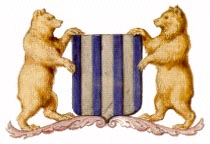 GEMEENTE BERLAARGEBRUIKERSREGLEMENT VOOR DE GEMEENTELIJKE AANKONDIGINGSBORDEN,  PLAKMUREN EN –ZUILEN, EN DE DIGITALE INFORMATIEBORDEN1) Wat?Het gemeentebestuur ondersteunt verenigingen en niet-commerciële organisaties bij de bekendmaking van hun activiteiten. Het stelt hiervoor ter beschikking:aankondigingsborden (inschuifbare platen)plakmuren en –zuilen voor affichesdigitale informatieborden2) Waar?Er zijn vier gemeentelijke locaties waar aankondigingsborden in metalen frames geplaatst kunnen worden. Dit mag enkel door het gemeentelijk technisch personeel:op de Markt (tegenover Legrellestraat): plaats voor zes bordenaan het station en aan de kerk Onbevlekt Hart van Maria (Misstraat): telkens plaats voor drie borden, in totaal zes bordenaan de basisschool van Berlaar-Heikant en op het Kardinaal Cardijnplein: telkens plaats voor drie borden, in totaal zes bordenaan het station van Melkouwen: plaats voor zes bordenEr zijn vier gemeentelijke locaties waar affiches geplakt kunnen worden. Dit mag enkel door het gemeentelijk technisch personeel:plakmuur op de Markt/Itegembaanplakmuur op het Kardinaal Cardijnpleinplakzuil aan het Stationspleinplakzuil aan station MelkouwenEr zijn twee digitale informatieborden waarop de dienst Communicatie van het gemeentebestuur en de lokale politie Berlaar-Nijlen berichten kunnen plaatsen:op de Markt (op de vluchtheuvel t.h.v. de kiosk)op de parking van de gemeentelijke basisschool in Berlaar-Heikant (Aarschotsebaan)Deze borden zijn eigendom van de lokale politie Berlaar-Nijlen. Onderhoud en ondersteuning gebeurt door BTI nv (www.q-lite.net).3) Voor wie?berichten en activiteiten van het gemeentebestuur, de gemeentelijke diensten, OCMW Berlaar, brandweer Berlaar en lokale politie Berlaar-Nijlenactiviteiten van Berlaarse verenigingen en niet-commerciële organisatiesactiviteiten voor het goede doelBerlaarse politieke partijen: enkel als het niet-politieke openbare activiteiten betreft waarop iedereen welkom is en waarop er geen puur politieke boodschap verspreid wordtverenigingen van buiten Berlaar en notarissen kunnen enkel gebruik maken van de  plakmuren en -zuilen.Bij discussie of voor aanvragers die niet onder bovenstaande opsomming vallen, beslist de dienst Communicatie in samenspraak met de gemeentesecretaris over het gebruik. Het gebruik van deze communicatiekanalen is gratis.4) Hoe aanvragen?Alle aanvragen moeten gebeuren via het aanvraagformulier. De aanvraagformulieren zijn ter beschikking in het gemeentehuis en op de gemeentelijke website www.berlaar.be (bij praktische info op de startpagina).De ingevulde formulieren dienen tijdig (minimaal twee weken op voorhand) binnen gebracht te worden bij de dienst Communicatie (Markt 1) via afgifte, post, fax naar het nummer 03 482 49 14 of e-mail naar info@berlaar.be De contactgegevens van de aanvrager en de omschrijving van het bericht/de activiteit moeten duidelijk ingevuld worden op het formulier. Aankondigingsborden en affiches moeten samen met de aanvraag binnen gebracht worden. De aanvragen worden chronologisch behandeld (volgens datum van ontvangst van de aanvraag).Vragen over dit reglement kan je stellen via de telefoon (03 410 19 00) of via e-mail (info@berlaar.be).5) Aankondigingsborden en affiches: specifieke bepalingen* Er kan per evenement slechts één houten aankondigingsbord voorzien worden per locatie, dus maximaal vier in totaal. De aanvrager kan de gewenste locatie kiezen; hiermee wordt in de mate van het mogelijke rekening gehouden. * Het gemeentebestuur stelt gratis één blanco aankondigingsbord per Berlaarse vereniging beschikbaar. Het aanmaken van eventuele bijkomende aankondigingsborden dient te gebeuren door de vereniging zelf, evenals het beschilderen/beletteren van de aankondigingsborden. De aankondigingsborden moeten voldoen aan volgende afmetingen: 123x80x1 cm.* De aankondigingsborden worden uiterlijk één week na het evenement verwijderd door het gemeentelijk technisch personeel. Na afloop van het evenement dienen de verenigingen hun borden in het gemeentehuis af te halen tijdens de openingsuren. * Het gemeentebestuur staat niet in voor de bewaring van de borden en kan niet aansprakelijk gesteld worden voor eventueel verlies of beschadiging ervan.* Het aantal toegelaten affiches hangt af van de grootte van de affiches en de beschikbare plaats, meestal vier tot acht exemplaren in totaal per evenement.* Elke affiche dient de identiteit van de verantwoordelijke uitgever te bevatten. De tekst mag geen zedenschendende afbeeldingen of teksten bevatten, noch aanleiding geven tot geweld of racisme, anders worden de affiches geweigerd voor aanplakking.* Aankondigingsborden en affiches worden maximaal vier weken voor het evenement opgehangen. * Alle aanplakkingen en aankondigingsborden die niet door de gemeentelijke diensten geplaatst zijn, zullen ambtshalve verwijderd worden. 6) Digitale informatieborden: specifieke bepalingen * Alle berichten worden in principe één week op voorhand getoond op beide digitale infoborden.* Een bericht bevat maximaal twee beelden (slides) van maximaal vier regels. Artikel 3Het nieuwe gebruikersreglement en aanvraagformulier treden in werking vanaf heden.Artikel 4Het nieuwe gebruikersreglement en aanvraagformulier worden gepubliceerd op de gemeentelijke website www.berlaar.be en worden geagendeerd op de eerstvolgende vergaderingen van alle adviesraden.12. Actie “Met belgerinkel naar de winkel” dj. 2012 – goedkeuring wedstrijdreglementGelet op de organisatie van de actie “Met belgerinkel naar de winkel” door Bond Beter Leefmilieu in samenwerking met UNIZO en CM die dit jaar loopt van 5 mei tot en met 9 juni 2012. Overwegende dat het opportuun is om een wedstrijdreglement op te stellen voor deze actie;BESLUIT EENPARIG merkt op dat er twee fouten in het reglement staan. In punt 3 moet de vermelding ‘of te voet’ worden toegevoegd, naar analogie met punt  punt 8 moet ‘wiens’ vervangen worden door ‘wier’, aangezien zowel de vertegenwoordigers van de ZOB als van het gemeentebestuur verantwoordelijk zijn.Burgemeester Walter Horemans zegt dat deze fouten rechtgezet zullen worden.Enig artikelHet onderstaande wedstrijdreglement wordt goedgekeurd:“WEDSTRIJDREGLEMENT MET BELGERINKEL NAAR DE WINKELDe gemeente Berlaar organiseert in samenwerking met ZOB, Bond Beter Leefmilieu, CM en UNIZO een wedstrijd onder de naam: “Met belgerinkel naar de Winkel”. Een wedstrijd waarvan de procedures in het onderhavige reglement worden gespecificeerd.De wedstrijd staat open voor iedereen die met de fiets of te voet gaat winkelen of naar school gaat. De wedstrijd vindt plaats vanaf zaterdag 5 mei tot en met zaterdag 9 juni 2012.In het kader van deze wedstrijd krijgt iedereen die met de fiets of te voet gaat winkelen een stempel op zijn/haar spaarkaart. De volle en ingevulde spaarkaarten kunnen bij de deelnemende handelaars, op het gemeentehuis of in de bibliotheek afgegeven worden tot en met zaterdag 9 juni 2012.In de scholen krijgen enkel de deelnemende kinderen een stempel. De kaarten worden ook verzameld voor zaterdag 9 juni 2012.Elke school krijgt een rieten fietsmand als hoofdprijs, die wordt door de school zelf verloot onder de deelnemers. De naam van de winnaar wordt doorgegeven aan het gemeentebestuur en zal gepubliceerd worden. Daarenboven gaan al de spaarkaarten van de kinderen mee in de grote prijzenpot en kunnen zij nog meedingen naar de hoofdprijs.Enkel spaarkaarten met minimum 2 verschillende stempels (van 2 verschillende handelaars in de gemeente) kunnen een prijs winnen, uitgezonderd de spaarkaarten van de schoolkinderen.Men mag zoveel spaarkaarten indienen als men wil.De trekking van de winnaars gebeurt uiterlijk twee weken na de campagne in aanwezigheid van de vertegenwoordiger(s) van de ZOB en het gemeentebestuur, wier beslissingen onherroepelijk zijn.De winnaars zullen schriftelijk door het gemeentebestuur verwittigd worden. De hoofdwinnaars worden telefonisch uitgenodigd om hun prijs op een persmoment in ontvangst te komen nemen.De lijst met winnaars wordt openbaar gemaakt op de website van de gemeente (www.berlaar.be) en van ZOB (www.zobvzw.be) en in “den Balder”.  Elke handelaar ontvangt bovendien een lijst om op te hangen in de zaak.De prijsuitreiking waarop de hoofdwinnaars worden uitgenodigd vindt plaats op een persmoment uiterlijk een maand na afloop van de wedstrijdDe prijzen worden in geen enkel geval geruild tegen hun waarde in speciën.Er wordt per persoon maar 1 prijs toegekend.De prijzen dienen afgehaald te worden op de dienst Interne Zaken (Markt 1, eerste verdieping) uiterlijk 7 weken na de trekking. De prijzen die dan niet opgehaald zijn, worden toegewezen aan de reservewinnaars. Zij dienen de prijzen op te halen binnen de 3 weken.De organisatoren van deze wedstrijd wijzen elke aansprakelijkheid af bij wijziging of annulering van de wedstrijd om redenen van overmacht.____________13. Goedkeuring gebruik logo van de gemeente Berlaar door de organisatie “Quondam”Neemt kennis van de elektronische aanvraag d.d. 20 februari 2012 van Joël Dumont, organisator van het historisch evenement “Quondam” op zaterdag 19 en zondag 20 mei 2012 voor het gebruik van het gemeentelijk wapenschild;Gelet op de richtlijnen over gebruik gemeentewapen die terug te vinden zijn in de omzendbrief van Van Grembergen van 21 juli 2001 (BA-2001/12).Overwegende dat daarin bepaald wordt dat alleen de gemeente over haar wapen mag beschikken.Overwegende dat de gemeenteraad beschikt over het eigendomsrecht van het gemeentelijk wapen en oordeelt of het gebruik door derden al dan niet toegestaan is;Overwegende dat dit initiatief door de gemeente Berlaar nominatief gesubsidieerd wordt in het budget 2012;Gelet op het algemeen cultureel belang en de toeristische uitstraling naar de omgeving en het in de kijker zetten van het Berlaars historisch erfgoed.BESLUIT met 16 ja-stemmen bij 4 onthoudingenJa-stemmen: Ronald Van Thienen, , Lies Ceulemans, , , , , Guy Staes, , Brigitte de Biolley, Nadine Boeckaerts, Jan Hendrickx, Stefaan Lambrechts, Eddy Verstappen, , Walter HoremansOnthoudingen: , , Gaby Vervoort,  verklaart dat hij bij de bespreking van de begroting een aantal vragen over Quondam heeft gesteld, waarop hij nog geen antwoord heeft gekregen. Eigen navraag leert hem dat het bedrag van 10.000 euro dat hiervoor voorzien is in het budget ruimschoots de vergoedingen die aan reenactors worden uitbetaald overstijgt. Hij wil weten of de inkomprijzen intussen bepaald zijn.Schepen  bevestigt dat de inwoners van Berlaar kunnen genieten van een gereduceerd inkomtarief via een voucher die in mei in Den Balder zal verschijnen. Ze licht toe dat er een volledig dossier is samengesteld en dat er volop aan de programmatie wordt gewerkt. Er wordt een intensief veiligheidsplan opgesteld. De organisator van Quondam beschikt over de nodige expertise voor de organisatie van dergelijk evenement, maar de gemeente zal zeker evalueren hoeveel inwoners van Berlaar er uiteindelijk deelgenomen zullen hebben. Burgemeester Walter Horemans voegt toe dat ook de provincie Antwerpen Quondam financieel ondersteunt. merkt op dat indien het de bedoeling van de organisator is om historisch zo correct mogelijk te zijn, hij eigenlijk het wapenschild van Berlaar niet zou mogen opnemen, aangezien dit historisch onjuist is. vraagt of de verenigingen in Berlaar het wapenschild mogen gebruiken.Schepen  antwoordt dat dit de bevoegdheid van de gemeenteraad is, maar dat het wapenschild in geen geval ‘vervormd’ mag worden. Ze voegt toe dat ze het probleem in kwestie kent en dat het misverstand zal worden rechtgezet.Enig artikelStaat toe aan de organisatie “Quondam” om het wapenschild van de gemeente Berlaar te gebruiken voor de organisatie van het historisch evenement op 19 en 20 mei 2012.14. BIJKOMENDE PUNTENOVEREENKOMSTIG ARTIKEL 22 VAN HET GEMEENTEDECREET WORDEN VOLGENDE PUNTEN OP DE AGENDA GEPLAATST DOOR:Raadsleden  en 14.I. Restauratiedossier St.-PieterskerkNaar aanleiding van het schrijven van 24 juli 2011 door Kerkfabriek St.- Pieter en de daaropvolgende infovergadering van 5 december 2011 over het restauratiedossier van de St.-Pieterskerk omwille van het uitblijven van een duidelijke planning omtrent uitvoering van noodzakelijke werken willen wij een antwoord op volgende vragen:Is mevrouw Anja Van Elst, diensthoofd Grondgebiedszaken, ondertussen voldoende ingewerkt om te fungeren als aanspreekpunt van de gemeente met kerkfabriek St.-Pieter, zoals gesteld op de infovergadering van 5 december?Huidige stand van zaken in dit restauratiedossier?Wie neemt in dit dossier initiatief? vraagt of er naast Anja Van Elst ook een schepen verantwoordelijk is.Burgemeester Walter Horemans antwoordt dat het initiatief bij het volledige schepencollege ligt. Na de vergadering van 5 december 2011 is het restauratiedossier ingediend bij het Agentschap Binnenlands Bestuur in Antwerpen; van daar werd het verder doorgestuurd naar Brussel.Schepen Stefaan Lambrechts voegt toe dat het schepencollege op dit ogenblik de contactpersoon in Brussel probeert te benaderen. merkt nogmaals op dat het belangrijk is dat één schepen hiervoor verantwoordelijk is.Burgemeester Walter Horemans zegt dat dit dossier belangrijk is voor het hele schepencollege. De herstelling van het dak is volop bezig, zodat de veiligheid opnieuw gegarandeerd kan worden en de zij-ingang kan worden opengesteld, liefst nog voor het lenteconcert van het leger. vraagt hoe lang het restauratiedossier nog kan aanslepen. Beschouwt de gemeente dit als een prioriteit?Schepen Stefaan Lambrechts bevestigt dit. Het dossier is verbonden met de omgevingswerken en is dus vrij dringend. informeert hoe het duivenmestprobleem zal worden aangepakt.Burgemeester Walter Horemans antwoordt dat er intussen prijs werd gevraagd bij gespecialiseerde firma’s en dat de gaasdraad hersteld zal worden na de reiniging. wil ten slotte weten of de gemeente nog een contract heeft met Monumentenwacht.Burgemeester Walter Horemans bevestigt dit. Monumentenwacht houdt regelmatig een inspectieronde en levert daarvan rapporten af.Raadslid :14.II. Ontsluiting tweede spoor haven van Antwerpen.Naar aanleiding van de – overigens vage – informatiesessies van Infrabel in verband met 2°spoorontsluiting van de Antwerpse haven, wensen wij meer informatie. Ook voor Berlaar heeft dit megalomaan project, waarvan nog niemand weet wie het zal betalen, gevolgen. Graag kregen we van de schepen van ruimtelijke ordening een gedetailleerd overzicht van de gevolgen voor onze gemeente en voor alle betrokkenen. We denken in eerste instantie aan de burgers, de landbouwers en de natuurverenigingen.Ook willen we weten welke stappen er zullen volgen in de procedure rond dit project. licht toe dat hij naar een informatiesessie is gegaan, waar hij een mooi, maar vaag verhaal kreeg voorgeschoteld. Op zijn vragen naar de concrete gevolgen voor Berlaar kreeg hij geen antwoord. Hij wil weten hoeveel treinen in de toekomst zullen passeren, omdat het nu al behoorlijk druk is. Zijn de consequenties al bekend?Schepen Eddy Verstappen antwoordt dat het project nog maar een vaag geheel is. De infosessies die voor de bevolking gehouden werden in de verschillende districten waren toch wel duidelijk en goed. Het volledig MER-plan met een duidelijke beschrijving ligt op onze technische dienst nog ter inzage tot 30 april 2012. De procedure die de projectontwikkelaars hebben gevolgd, heeft rekening gehouden met de verschillende doelgroepen en zijn telkens op hun beurt uitvoerig gecommuniceerd. Wat de gevolgen voor Berlaar betreft, weten wij ook niet meer dan wat er tijdens de infosessies is verteld. De kruising van Kleine Nete, Netekanaal en Grote Nete zal bovengronds gebeuren door drie van de vier sporen. Het meest noordelijke spoor blijft ondergronds en sluit dan aan op L15 en L16. Meer bepaald zal de aansluiting op L16 ( Lier-Aarschot) gebeuren door een ondergrondse boortunnel (enkel spoor) die ter hoogte van de huidige splitsing een bocht neemt om nadien boven te komen tussen Kloosterheide en Liersesteenweg langs de kant van Berlaar. Waar dit juist zal gebeuren, is nog onduidelijk. Het rechtse spoor zal bovengronds aangesloten worden. Wat het bijkomende vervoer betreft is ons duidelijk gemaakt dat het enkel gaat over een verlegging van het huidige goederenvervoer vanuit de haven naar dit tracé, zodat het voorstadsverkeer meer gebruik kan maken van de huidige spoorverbindingen rondom het stadscentrum. merkt op dat er toch sprake is van een groei qua vervoer.Schepen Eddy Verstappen zegt dat het om een project met einddatum 2030 gaat. Dat betekent dat dit in de onmiddellijke toekomst weinig of geen impact zal hebben op de bevolking. Het bestuur zal dit dossier verder opvolgen en dadelijk reageren bij eventuele negatieve gevolgen.14.III. Verkiezingscampagne zonder overlast. In het licht van de aankomende gemeenteraadsverkiezingen vragen wij aan de voltallige gemeenteraad om volgende voorstellen in overweging te willen nemen, er eventueel over te debatteren om op één van de volgende gemeenteraden tot een besluit te komen.De voorstellen:Om overlast voor de burgers en overbelasting van de besteldiensten te vermijden stellen we voor om te werken met twee of drie door onze gemeente uitgegeven verkiezingskrantjes waarin voor elke fractie evenveel plaats wordt gereserveerd.Omdat vele verkiezingsborden in het verleden niet in orde waren wat betreft bouwvergunning en om overlast te vermijden stellen wij voor om aanplakcampagnes enkel toe te laten op officiële borden van de gemeente. We stellen voor om het aantal officiële borden uit te breiden.Zoals eerder aangegeven verwachten we nu geen uitspraak hierover. We vragen wel aan alle fracties om deze voorstellen in overweging te willen nemen. Om tijdig de nodige maatregelen te kunnen nemen kan er eventueel op de gemeenteraad van april over een voorstel terzake van het college gestemd worden. verduidelijkt dat dit een voorstel betreft naar analogie met andere gemeenten, waar een consensus werd gevonden.Burgemeester Walter Horemans zegt dat er al partijen zijn die hierover hebben nagedacht. Hij stelt voor dat de voorzitters van de partijen samenkomen om hierover van gedachten te wisselen.14. IV. Stand van zaken verplichte compensatie-aanplant nav kapvergunning Doelvelden.De kapvergunning voor het kappen van bos op de Doelvelden verliest zijn geldigheid wanneer er binnen de bepaalde periode niet is voldaan aan alle voorwaarden. Op dit ogenblik is niet voldaan aan de voorwaarden. Onder andere is de compensatieaanplant niet uitgevoerd en zijn de bufferzones niet hersteld of aangeplant op alle plaatsen waar dat moet.Omdat het nu het ideale moment is om bomen te planten, en omdat er in het budget financiële middelen werden ingeschreven om de aanplant te realiseren willen wij weten of er stappen werden ondernomen voor de aanplant. Ook willen we weten welke bomen het bestuur denkt aan te planten en krijgen we graag een overzicht van de timing van dit verplicht uit te voeren werk.Schepen  antwoordt dat de kapvergunning twee jaar geldig blijft. De compensatie-aanplant is voorzien aan het bos aan de Netekant. Hierover zullen concrete afspraken gemaakt worden met de Minawerkers op het volgende overleg. De milieudienst is bezig met de aanbesteding, de prijzen voor de aanplantingen zijn ontvangen, zodat de gunning binnenkort kan gebeuren. Onze milieuambtenaar zal bovendien navragen bij Regionaal Landschap Rivierenland of de gemeente gebruik kan maken van inheems plantgoed. De aanplant zelf is voorzien voor dit najaar, omdat dit de gunstigste periode is qua overlevingskansen van het plantgoed. Op bepaalde plaatsen zijn er eerst nog nivelleringswerken nodig, omdat er ook nog een stuk natuur en een speelbos voorzien worden.De vergadering wordt gesloten om 21.15 uur.Gedaan in zitting op bovenvermelde datum,de gemeentesecretaris	de burgemeesterAnja Neels	Walter Horemans_____________________________Volgens de vorige wijzigingVerhoging+Verlaging-Na de voorgestelde wijzigingAlg. resultaat budgetrekening 201012.772.418,0112.772.418,01Resultaat budgetrekening 2011 (geraamd)606.257,1800606.257,18Alg. resultaat budgetrekening 2011 (geraamd)13.378.675,1913.378.675,19Budgetwijziging 2012Ontvangsten van het eigen dienstjaar12.396.711,261250,00012.397.961,26Uitgaven van het eigen dienstjaar12.054.940,9958.075,90012.113.016,89Ontvangsten vorige dienstjaren06.755,3206.755,32Uitgaven vorige dienstjaren0000Ontvangsten overboekingen0000Uitgaven overboekingen0000Geraamd resultaat van het budget  2012341.770,27- 50.070,580291.699,69Geraamd algemeen budgetresultaat 201213.670.374,88Geraamd resultaat van het dienstjaar291.699,69Geraamd algemeen budgetresultaat van het vorige jaar (art. 01 tabel II)13.378.675,19Geraamd algemeen budgetresultaat GEWONE DIENST 13.670.374,88Volgens de vorige wijzigingVerhoging+Verlaging-Na de voorgestelde wijzigingAlg. resultaat budgetrekening 2010- 10.736.775,38- 10.736.775,38Resultaat budgetrekening 2011 (geraamd)11.106.636,000011.106.636,00Alg. resultaat budgetrekening 2011 (geraamd)369.860,62369.860,62Budgetwijziging 2012Ontvangsten van het eigen dienstjaar8.215.703,90100.000,0008.315.703,90Uitgaven van het eigen dienstjaar7.810.248,2531.700,0007.841.948,25Ontvangsten vorige dienstjaren0000Uitgaven vorige dienstjaren582.000,00168.000,000750.000,00Ontvangsten overboekingen0000Uitgaven overboekingen0000Geraamd resultaat van het budget  2012- 176.544,35- 99.700,000- 276.244,35Geraamd algemeen budgetresultaat 201293.616,27Geraamd resultaat van het dienstjaar- 276.244,35Geraamd algemeen budgetresultaat van het vorige jaar (art. 01 tabel II)369.860,62Geraamd algemeen budgetresultaat BUITENGEWONE DIENST 93.616,27          Gemeente            Gemeente            Gemeente  BerlaarBerlaarBerlaarBerlaarBerlaarBerlaarAANVRAAG VOOR PUBLICATIE VAN INFORMATIEAANVRAAG VOOR PUBLICATIE VAN INFORMATIEAANVRAAG VOOR PUBLICATIE VAN INFORMATIEAANVRAAG VOOR PUBLICATIE VAN INFORMATIEAANVRAAG VOOR PUBLICATIE VAN INFORMATIEAANVRAAG VOOR PUBLICATIE VAN INFORMATIEAANVRAAG VOOR PUBLICATIE VAN INFORMATIEAANVRAAG VOOR PUBLICATIE VAN INFORMATIEAANVRAAG VOOR PUBLICATIE VAN INFORMATIEAANVRAAG VOOR PUBLICATIE VAN INFORMATIEAANVRAAG VOOR PUBLICATIE VAN INFORMATIEAANVRAAG VOOR PUBLICATIE VAN INFORMATIEAANVRAAG VOOR PUBLICATIE VAN INFORMATIEAANVRAAG VOOR PUBLICATIE VAN INFORMATIEAANVRAAG VOOR PUBLICATIE VAN INFORMATIEAANVRAAG VOOR PUBLICATIE VAN INFORMATIEAANVRAAG VOOR PUBLICATIE VAN INFORMATIEAANVRAAG VOOR PUBLICATIE VAN INFORMATIEAANVRAAG VOOR PUBLICATIE VAN INFORMATIEDatum aanvraag:Datum aanvraag:Datum aanvraag:Datum aanvraag:Naam vereniging/organisatie:Naam vereniging/organisatie:Naam vereniging/organisatie:Naam vereniging/organisatie:Naam vereniging/organisatie:Naam vereniging/organisatie:Naam vereniging/organisatie:Naam en adres contactpersoon:Naam en adres contactpersoon:Naam en adres contactpersoon:Naam en adres contactpersoon:Naam en adres contactpersoon:Naam en adres contactpersoon:Naam en adres contactpersoon:Telefoonnummer en e-mailadres:Telefoonnummer en e-mailadres:Telefoonnummer en e-mailadres:Telefoonnummer en e-mailadres:Telefoonnummer en e-mailadres:Telefoonnummer en e-mailadres:Telefoonnummer en e-mailadres:Beschrijving activiteit:Beschrijving activiteit:Beschrijving activiteit:Beschrijving activiteit:Datum activiteit:Datum activiteit:Datum activiteit:Datum activiteit:Beginuur activiteit:Beginuur activiteit:Beginuur activiteit:Beginuur activiteit:Locatie activiteit:Locatie activiteit:Locatie activiteit:Locatie activiteit:Ev. deelnameprijs:Ev. deelnameprijs:Ev. deelnameprijs:Ev. deelnameprijs:Ev. website van de vereniging/organisatie:Ev. website van de vereniging/organisatie:Ev. website van de vereniging/organisatie:Ev. website van de vereniging/organisatie:Ev. website van de vereniging/organisatie:Ev. website van de vereniging/organisatie:Ev. website van de vereniging/organisatie:Ev. website van de vereniging/organisatie:Duid het gewenste informatiekanaal aan:Duid het gewenste informatiekanaal aan:Duid het gewenste informatiekanaal aan:Duid het gewenste informatiekanaal aan:Duid het gewenste informatiekanaal aan:Duid het gewenste informatiekanaal aan:Duid het gewenste informatiekanaal aan:Duid het gewenste informatiekanaal aan:zet kruisjes bij de gewenste plaatszet kruisjes bij de gewenste plaatszet kruisjes bij de gewenste plaatszet kruisjes bij de gewenste plaatszet kruisjes bij de gewenste plaatszet kruisjes bij de gewenste plaatszet kruisjes bij de gewenste plaatszet kruisjes bij de gewenste plaatsAANKONDIGINGSBORDENAANKONDIGINGSBORDENAANKONDIGINGSBORDENAANKONDIGINGSBORDENAANKONDIGINGSBORDENAANKONDIGINGSBORDENAANKONDIGINGSBORDENAANKONDIGINGSBORDENMarktStations-pleinStations-pleinStations-pleinMelkouwenMelkouwenKardinaal CardijnpleinKardinaal CardijnpleinBIJGEVOEGDBIJGEVOEGDBIJGEVOEGDBIJGEVOEGDBIJGEVOEGDBIJGEVOEGDBIJGEVOEGDaantallenaantallenaantallenBORDENBORDENzet kruisjes bij de gewenste plaatszet kruisjes bij de gewenste plaatszet kruisjes bij de gewenste plaatszet kruisjes bij de gewenste plaatszet kruisjes bij de gewenste plaatszet kruisjes bij de gewenste plaatszet kruisjes bij de gewenste plaatszet kruisjes bij de gewenste plaatsPLAKMURENPLAKMURENPLAKMURENPLAKMURENPLAKZUILENPLAKZUILENPLAKZUILENPLAKZUILENMarkt /     ItegembaanStationspleinStationspleinStationspleinMelkouwenMelkouwenKardinaal CardijnpleinKardinaal CardijnpleinBIJGEVOEGDBIJGEVOEGDBIJGEVOEGDBIJGEVOEGDBIJGEVOEGDBIJGEVOEGDBIJGEVOEGDaantallenaantallenaantallenaantallenAFFICHESAFFICHESDIGITALE INFORMATIE-BORDENJAJANEENEENEENEE(schrappen wat niet past)(schrappen wat niet past)(schrappen wat niet past)(schrappen wat niet past)(schrappen wat niet past)Bezorg dit formulier tijdig (2 weken vooraf) aan:Bezorg dit formulier tijdig (2 weken vooraf) aan:Bezorg dit formulier tijdig (2 weken vooraf) aan:Bezorg dit formulier tijdig (2 weken vooraf) aan:Bezorg dit formulier tijdig (2 weken vooraf) aan:Bezorg dit formulier tijdig (2 weken vooraf) aan:Bezorg dit formulier tijdig (2 weken vooraf) aan:Bezorg dit formulier tijdig (2 weken vooraf) aan:Gemeentebestuur BerlaarGemeentebestuur BerlaarGemeentebestuur BerlaarGemeentebestuur BerlaarGemeentebestuur BerlaarGemeentebestuur BerlaarGemeentebestuur BerlaarGemeentebestuur BerlaarGemeentebestuur BerlaarGemeentebestuur BerlaarGemeentebestuur BerlaarDienst CommunicatieDienst CommunicatieDienst CommunicatieMarkt 1, 2590 BerlaarMarkt 1, 2590 BerlaarMarkt 1, 2590 BerlaarMarkt 1, 2590 BerlaarMarkt 1, 2590 Berlaarinfo@berlaar.beinfo@berlaar.beinfo@berlaar.beinfo@berlaar.beinfo@berlaar.beinfo@berlaar.beFax 03 482 49 14Fax 03 482 49 14Fax 03 482 49 14Fax 03 482 49 14Fax 03 482 49 14